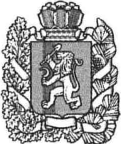 КРАСНОЯРСКИЙ КРАЙ---------------------------------------------------------------------------------------------------------------------Контрольно-счетная комиссия муниципального образования Богучанский район----------------------------------------------------------------------------------------------------Октябрьская ул., д.72, с. Богучаны Красноярского края, 663430Телефон (39162) 28071; ОКОГУ 33100; ОГРН 1072420000025; ИНН / КПП 2407062950 / 24070100104.12.2018										с.БогучаныЗАКЛЮЧЕНИЕНА ПРОЕКТ РЕШЕНИЯ БОГУЧАНСКОГО РАЙОННОГО СОВЕТА ДЕПУТАТОВ «О РАЙОННОМ БЮДЖЕТЕ НА 2019 ГОД И ПЛАНОВЫЙ ПЕРИОД 2020-2021 ГОДОВ» (далее по тексту – проект решения о районном бюджете, проект районного бюджета)Заключение на проект решения о районном бюджете на 2019 год и плановый период 2020 - 2021 годов подготовлено в соответствии со статьей 157 Бюджетного кодекса Российской Федерации (далее по тексту – Бюджетный кодекс РФ), статьей 23 Положения о бюджетном процессе в муниципальном образовании Богучанский район, утвержденного решением Богучанского районного Совета депутатов от 29.10.2012 № 23/1-230 (далее по тексту – Положение о бюджетном процессе), статьей 2 Положения о Контрольно-счетной комиссии муниципального образования Богучанский район, утвержденного Богучанским районным Советом депутатов от 24.11.2016 № 12/1-80. Сроки внесения проекта районного бюджета, перечень документов, представленных одновременно с проектом районного бюджета, состав показателей проекта районного бюджета, соответствуют требованиям статьи 185 Бюджетного кодекса РФ и статьям 18, 20 Положения о бюджетном процессе.Экспертиза проекта районного бюджета Контрольно-счетной комиссией муниципального образования Богучанский район (далее по тексту – Контрольно-счетная комиссия) проведена в рамках требований стандарта внешнего муниципального финансового контроля «Финансово-экономическая экспертиза проекта решения о районном бюджете», утвержденного приказом Председателя Контрольно-счетной комиссии от 20.05.2014 № 9-од.В ходе проведения экспертизы были проанализированы основные характеристики проекта районного бюджета, проверено наличие и оценено состояние нормативной и методической базы, регулирующей порядок формирования показателей бюджета, а также проанализирован представленный администрацией Богучанского района Прогноз социально-экономического развития  муниципального образования Богучанский район на 2019 год и плановый период 2020 - 2021 годов (далее по тексту – Прогноз СЭР), ожидаемые итоги социально-экономического развития муниципального образования Богучанский район за 2018 год, муниципальные программы.ПОКАЗАТЕЛИ СОЦИАЛЬНО-ЭКОНОМИЧЕСКОГО РАЗВИТИЯ БОГУЧАНСКОГО РАЙОНАПрогноз СЭР Богучанского района на 2019 – 2021 годы сформирован на основе предварительного сценария развития экономики Красноярского края, подготовленного Министерством экономики и регионального развития Красноярского края, а также с учетом наметившихся тенденций в деятельности организаций и отраслей экономики по итогам социально-экономического развития района в 2017 году и январе – июне 2018 года. При подготовке Прогноза СЭР использованы данные управления Федеральной службы государственной статистики по Красноярскому краю, республике Хакасия и республике Тыва.С 1 января 2017 года произошли изменения в статистическом учете, связанные с применением новых версий Общероссийского классификатора видов экономической деятельности (ОКВЭД 2) и Общероссийского классификатора продукции по видам экономической деятельности (ОКПД 2).  В классификаторе значительно повышен уровень детализации: разделов в ОКВЭД 2 – 21 (против 17 в ОКВЭД), количество группировок увеличено примерно с 2 000 до 2 680. В результате произошедших изменений затруднено достоверное сопоставление данных по объему отгруженных товаров собственного производства, выполненных работ и услуг собственными силами организаций некоторых видов деятельности. Прогноз социально-экономического развития Богучанского района на трехлетний период разработан в двух вариантах. Оба варианта Прогноза СЭР на 2019 - 2021 годы разрабатывались с учетом реализуемых инвестиционных проектов на территории Богучанского района.Варианты отличаются по темпам роста экономики и инвестиционной активности с учетом различной степени доступности кредитных ресурсов, а также по полноте и своевременности реализации инвестиционных проектов и программ развития.Первый вариант Прогноза СЭР отражает развитие экономики в условиях ограниченных инвестиционных ресурсов организаций и замедления внутреннего спроса. На фоне ухудшения условий торговли замедлится рост экономики. Несмотря на сохранение принятых бюджетных решений, рост реальных доходов населения в 2019 - 2021 годах будет минимальным. Оборот розничной торговли и инвестиций будет ниже, чем во втором варианте прогноза.Второй вариант Прогноза СЭР отражает развитие экономики в условиях реализации активной муниципальной политики, направленной на улучшение инвестиционного климата, на повышение конкурентоспособности и эффективности бизнеса, на стимулирование экономического роста и модернизации, а также на повышение эффективности расходов бюджета. В основу разработки районного бюджета на 2019 год и плановый период 2020 – 2021 годов положен базовый вариант (вариант 2) Прогноза СЭР.Прогнозом СЭР определены основные перспективные направления социально - экономического развития Богучанского района, которыми являются развитие: лесоперерабатывающего производства, цветной металлургии, нефтегазопереработки и транспортировки нефти, малого и среднего предпринимательства, транспортной инфраструктуры, социальной сферы.     Для развития данных отраслей экономики на территории района реализуются следующие инвестиционные проекты:осуществлен запуск первой очереди лесоперерабатывающего комплекса по глубокой переработке древесины (ЗАО «ЗАО "Краслесинвест"). В перспективе будет перерабатываться 800 тысяч кубометров древесины, получая 440 тысяч кубометров готовой продукции в год. Продукция Богучанского ЛПК будет производиться по самым современным мировым технологиям и будет конкурентной на всех мировых рынках. В будущем на предприятии будет создано около 1000 рабочих мест;введется 2-ая очередь строительства Богучанского алюминиевого завода мощностью 600 тыс. тонн алюминия в год;осуществлен ввод магистрального нефтепровода "Куюмба-Тайшет", но работы по данному инвестиционному проекту еще продолжаются. В перспективе подготовленная до товарной кондиции нефть будет транспортироваться от Юрубченско - Тахомского месторождения до промежуточных насосных перекачивающих станций и до железнодорожной станции Кучеткан. Далее товарная продукция отправится  на конечный пункт сдачи продукции станция Тайшет;планируется строительство Богучанского газоперерабатывающего завода проектной мощностью 7,8 - 8,0 млрд. куб. м в год и объемом инвестиции в размере 40,5 млрд. руб.;ведется строительство железнодорожной линии Карабула - Ярки, протяженностью 53,5 км. Линия свяжет строящиеся промышленные предприятия Нижнего Приангарья с сетью железных дорог страны, примкнув к ныне действующей линии Решоты - Карабула, с выходом на Транссибирскую магистраль. Ожидаемый совокупный объем грузовых перевозок на линии Ярки - Карабула - Решоты после завершения проекта «Комплексное развитие Нижнего Приангарья» превысит 4 млн. тонн в год;предполагается строительство автодороги, обеспечивающей связь населенных пунктов по правому берегу р. Ангара (Мотыгино – Орджоникидзе - Ангарский – Шиверский – Хребтовый – Тагара) и автодороги от Богучан до Юрубчена и Байкита, обеспечивающей доступ к нефтегазовым месторождениям Эвенкии;будет осуществляться строительство объектов социальной сферы. В настоящее время заканчивается строительство центральной районной больницы с. Богучаны, строится два детских сада в п. Таежный, поликлиника для работников алюминиевого завода, общеобразовательная школа; одновременно с реализацией инвестиционных проектов будет развиваться малый и средний бизнес, который всегда сосредотачивается вокруг крупных предприятий (в настоящее время субъекты малого и среднего предпринимательства уже осуществляют различные услуги ЗАО "Богучанский алюминиевый завод").Реализация вышеперечисленных проектов в Богучанском районе даст толчок к развитию на территории энергоёмких производств, позволит активно осваивать лесные ресурсы правобережья Ангары и нефтегазовые месторождения на юге Эвенкии. Кроме того, будут созданы новые рабочие места, уменьшится отток населения из района, в том числе молодёжи, увеличатся поступления доходов в бюджеты всех уровней, за счет договоров социального партнерства будет осуществляться строительство жилья, дорог, детских садов, школ, спортивных сооружений.Анализ показателей Прогноза СЭР указывает, что в Богучанском районе складывается положительная динамика основных макроэкономических показателей. Можно отметить стабильную ситуацию в экономике, социальной сфере района и на рынке труда. Численность населения района на 01 января 2018 года составила 45 525 человек, по сравнению с прошлым годом снизилась на 19 человек или на 0,04%.Число родившихся по сравнению с прошлым годом снизилось на 13 человек, число умерших снизилось на 47 человек. Коэффициент естественного прироста на 1000 человек населения составил в 2017 году - (-)2,0 человек (в 2016 году составил - (-)2,5 человека), коэффициент миграционного прироста (снижения) населения на 10000 человек населения – показатель имеет положительное значение (+)13 человек (в 2016 году составил (+) 62 человека).Среднегодовая численность постоянного населения в 2017 году составила 45 534 человек (100,2 % к предыдущему году). В прогнозируемом периоде ожидается увеличение численности населения в 2019 на 0,1%, в 2020 году 0,2% и 2021 году на 0,6% и соответственно составит 45 588 человек, 45 669 человек, 45 949 человек.Численность трудовых ресурсов в 2017 году составила 28 000 человек (в 2016 году – 28 233 человек), снижение численности занятых в экономике района связано с завершением строительства магистрального нефтепровода "Куюмба-Тайшет".В прогнозном периоде планируется численность трудовых ресурсов: в 2019 году – 27 900 человек, в 2020 году - 27 820 человек, в 2021 году – 27 850 человек.В 2017 году численность занятых в экономике района составила 20 710 человек, в прогнозном периоде данный показатель составит: в 2018 году – 19 630 человек, в 2019 году – 19 500 человек, в 2020 году – 19 800 человек, в 2021 году – 20 210 человек.На 01.01.2019 года численность граждан, имеющих статус безработного, составит 165 человека. По сравнению с аналогичным периодом прошлого года численность безработных граждан снизится на 28,0% (на 01.01.2017 года было зарегистрировано 229 безработных граждан). На 01.01.2018 года уровень безработицы составил 0,7%. В прогнозном периоде ожидается сохранение уровня безработицы до 0,5%.В Богучанском районе зарегистрировано 555 предприятий различных форм собственности, осуществляющие следующие виды экономической деятельности: «Лесоводство и лесозаготовки», «Обрабатывающие производства», «Обеспечение электрической энергией, газом и паром; кондиционирование воздуха», «Водоснабжение, водоотведение, организация сбора и утилизации отходов, деятельность по ликвидации загрязнений».Основным показателем экономического развития муниципального образования Богучанский район определен объем отгруженных товаров собственного производства, выполненных работ и услуг собственными силами организаций по хозяйственным видам деятельности (далее по тексту - объем отгруженных товаров).Объем отгруженных товаров в 2017 году составил 26,2 млрд. рублей, соответственно темп его роста - 93,4%.Выполнение объема отгруженных товаров предприятиями Богучанского района по итогам 2018 года ожидается в 28,6 млрд. руб., что на 9,2% выше предыдущего года. В 2019 году прогнозируется прирост объема отгруженных товаров на 6,3%, в номинальном выражении составит 30,4 млрд. руб., в 2020 году – 5,3% и 32,0 млрд. руб., в 2021 году – 5,6% и 33,8 млрд. руб.В прогнозируемом периоде планируется увеличение объема отгруженных товаров по следующим основным видам деятельности: Подразделу А- 02 «Лесоводство и лесозаготовки»: в 2018 году – 3,4 млрд. руб., в 2019 году – 3,6 млрд. руб., в 2020 году – 3,9 млрд. руб., в 2021 году – 4,2 млрд. руб.;Разделу С: «Обрабатывающие производства»: в 2018 году - 5,6 млрд. руб., в 2019 году - 5,9 млрд. руб., в 2020 году - 6,4 млрд. руб., в 2021 году - 6,9 млрд. руб.;Разделу В: Добыча полезных ископаемых: в 2018 году - 36,7 млн. руб., в 2019 году - 39,0  млн. руб., в 2020 году - 41,5 млн. руб., в 2021 году - 44,3 млн. руб.;Разделу D: «Обеспечение электрической энергией, газом и паром; кондиционирование воздух»: в 2018 году – 17,6 млрд. руб.; в 2019 году – 18,7 млрд. руб.; в 2020 году – 19,6 млрд. руб., в 2021 году – 20,6 млрд. руб.Индекс промышленного производства в прогнозном периоде составит по следующим основным видам экономической деятельности:Подраздел А-02 «Лесоводство и лесозаготовки»: в 2018 году – 101,3%, в 2019 году – 101,8%, в 2020 году – 102,0%, в 2021 году – 102,1%;Подраздел В: «Добыча прочих полезных ископаемых»: в 2018 году – 162,9%, в 2019 году – 102,0%, в 2020 году – 102,0%, в 2021 году – 102,2%;Раздел С: «Обрабатывающие производства»: в 2018 году – 531,3%, в 2019 году – 101,3%, в 2020 году – 102,0%, в 2021 году – 102,2%, в том числе по следующим подразделам:Подраздел C-10: «Производство пищевых продуктов»: в 2018 году – 102,3%, в 2019 году – 101,8%, в 2020 году – 102,3%, в 2021 году – 102,9%;Подраздел C-16: «Обработка древесины и производство изделий из дерева и пробки, кроме мебели, производство изделий из соломки и материалов для плетения»: в 2018 году – 548,8% (рост показателя связан с увеличением объемом производства пиломатериалов по АО «Краслесинвест»), в 2019 году – 101,3%, в 2020 году – 102,0%, в 2021 году – 102,2%;Раздел D: «Обеспечение электрической энергией, газом и паром; кондиционирование воздуха»: в 2018 году – 97,2%, в 2019 году – 101,1%, в 2020 году – 101,0%, в 2021 году – 101,1%;Раздел E: «Водоснабжение, водоотведение, организация сбора и утилизации отходов, деятельность по ликвидации загрязнений»: в 2018 году – 2 710,3%, в 2019 году – 102,0%, в 2020 году – 102,0%, в 2021 году – 102,2%.Производство основных видов промышленной продукции по крупным и средним предприятиям муниципального образования в 2017 году (в натуральном выражении и в % к 2016 году) составило:заготовка древесины 1 579,8 тыс. куб. метров (98,7%);вывозка древесины 1 226,3 тыс. куб. метров (120,1%);деловая древесина 1 261,9 тыс. куб. метров (141,9%); производство хлеба и хлебобулочных изделий 455,3 тонн (81,8%);пиломатериалы – 255,5 тыс. куб. метров (94,3%);теплоэнергия – 152,7 тыс. Гкал (100,4%);алюминия первичного – 148,4 тыс. тонн. (99,4%).К 2021 году прогнозируется увеличение объемов производства в натуральном выражении в год по крупным и средним предприятиям, в том числе: деловой древесины до 1 541,0 тыс. куб. метров, хлеба и хлебобулочных изделий – 474,0 тыс. тонн, пиломатериалов – 489,07 тыс. куб. метров, алюминия первичного – 155,05 тыс. тонн.Более подробная информация о производстве продукции предприятиями района на прогнозируемый период изложена в таблице № 1.Таблица № 1Анализ показателей Прогноза СЭР на 2019 год и плановый период 2020 – 2021 годов позволяют отметить устойчивое увеличение темпов роста основного индикатора экономического развития района – объем отгруженных товаров (с 28,6 млрд. руб. в 2018 году до 33,8 млрд. руб. в 2021 году). В большей степени на увеличение показателя «объем отгруженных товаров» повлияла реализация крупных инвестиционных проектов на территории Богучанского района.По муниципальному району объем инвестиций в основной капитал за счет всех источников финансирования с учетом субъектов малого предпринимательства и параметров неформальной деятельности в 2017 году составил 18,2 млн. руб., темп роста в сопоставимых ценах составил 31,8%.Снижение темпов объема инвестиции по сравнению с 2017 годом связано с завершением первых этапов реализация крупных инвестиционных проектов: строительство Богучанского алюминиевого завода, строительство магистрального нефтепровода "Куюмба-Тайшет".В текущем и прогнозном периоде темпы роста объема инвестиций в сопоставимых ценах планируются в 2018 году – 44,5%, в 2019 году – 392,5% (увеличение объема инвестиций по АО «Краслесинвест»), в 2020 году – 101,3%, в 2021 году – 100,1%.Объем инвестиций в основной капитал (за исключением бюджетных средств) в расчете на 1 жителя в 2017 году составил 377,6 тыс. руб., в 2016 году – 1 189,5 тыс. руб. и снизился на 68,3%.По оценке 2018 года данный показатель составит 167,7 тыс. руб., в прогнозном периоде в 2019 году – 754,7 тыс. руб., в 2020 году – 794,1 тыс. руб., в 2021 году – 821,7 тыс. руб.Прогнозом СЭР определены основные направления тарифной политики Богучанского района в прогнозируемом периоде.Рост потребительских цен, на услуги для населения спрогнозирован в соответствии со сценарными условиями Красноярского края на 2019 - 2021 годы и предварительным прогнозом показателей инфляции в крае до 2021 года. Рост потребительских цен в среднегодовом исчислении составит: в 2018 году – 103,7%, в 2019 году – 103,9%, в 2020 году - 103,9%, в 2021 году - 103,9%.В течение всего прогнозного периода будет продолжена политика регулируемого роста тарифов. Ежегодная индексация регулируемых цен (тарифов) на коммунальные услуги (газ, электро- и теплоэнергию, водоснабжение и водоотведение) предусмотрена с 1 июля.В 2019 году краевым прогнозом предусматривается повышение тарифов на электроэнергию для населения дважды: с 01.01.2019 года в связи с повышением ставки НДС на 1,7% и с 01.07.2019 года – еще на 3,3%. В 2020 - 2021 годах в целях снижения объема перекрестного субсидирования в электросетевом комплексе тарифы сетевых организаций для населения будут индексироваться на 5,0% ежегодно.Уровень жизни населения Богучанского района характеризуется следующими показателями.Согласно официально предоставленным статистическим данным бюджетные организации и предприятия района по состоянию на 1 января 2018 года задолженности по заработной плате не имели.Среднедушевой денежный доход в месяц жителей Богучанского района в 2017 году составил – 21,3 тыс. руб.Значение данного показателя по Богучанскому району прогнозируется на 2018 год – 22,7 тыс. руб., на 2019 год – 23,8 тыс. руб., на 2020 год - 25,1 тыс. руб., на 2021 год – 26,5 тыс. руб. и соответственно увеличатся на 5,0%, 5,2%, 5,5%. Реальный рост среднедушевого денежного дохода населения в прогнозируемом периоде составит: 2019 год – 1,0%, 2020 год – 1,7%, 2021 год – 1,6%.Рост среднедушевого денежного дохода прогнозируется по денежным доходам населения, полученным в виде оплаты труда, пенсий, доходов от предпринимательской деятельности, дивидендов, предварительной компенсации по вкладам граждан, продажи валюты и другим видам доходов. Тем не менее, уровень среднедушевого денежного дохода жителей района ожидается ниже уровня аналогичного показателя по Красноярскому краю, а именно в 2018 году на 22,0%, в 2021 году – на 19,2%.Среднедушевой денежный доход жителей Красноярского края ожидается в 2018 году – 29,1 тыс. руб., 2019 году – 30,3 тыс. руб., 2020 году – 31,4 тыс. руб., 2021 году – 32,8 тыс. руб.Кроме того, необходимо отметить снижение значение показателя «среднедушевой денежный доход» установленный на предыдущий бюджетный цикл 2018 - 2020 годов, а именно 2018 год -7,0 тыс. руб., 2019 год – 7,4 тыс. руб., 2020 год – 7,8 тыс. руб.Среднемесячная заработная плата работников списочного состава организаций и внешних совместителей по полному кругу организаций по району в 2017 году составила 39,3 тыс. руб., по сравнению с 2016 годом снизилось на 0,1% (снижение показателя связано с окончанием строительства в 2017 года  нефтепровода "Куюмба - Тайшет"). В прогнозном периоде планируется увеличение данного показателя в 2019 году на 3,4%, в 2020 году на 4,7%, в 2021 году на 5,7%. Реальный рост среднемесячной заработной платы работников списочного состава организаций и внешних совместителей по полному кругу организаций по району составит в 2019 году – (-0,6%), 2020 году – 1,2%, 2021 году – 1,8%.Рост экономики в прогнозном периоде позволит сохранить рост среднемесячной заработной платы во внебюджетном секторе, где заработная плата составит в 2017 году 35,7 тыс. руб., 2018 году – 37,8 тыс. руб., 2019 году – 38,8 тыс. руб., 2020 году – 39,7 тыс. руб., в 2021 году – 41,7 тыс. руб. Необходимо отметить снижение значения данного показателя, установленного на предыдущий бюджетный цикл 2018 - 2020 годов, а именно 2018 год - 10,8 тыс. руб., 2019 год – 13,2 тыс. руб., 2020 год – 17,4 тыс. руб.Среднемесячная заработная плата работников списочного состава организаций и внешних совместителей по полному кругу организаций Красноярского края прогнозируется в 2018 году на уровне 44,7 тыс. руб., в 2021 году 52,2 тыс. руб.Средний размер назначенных месячных пенсий к концу 2017 года составил 14,5 тыс. руб.Аналогичный показатель на 2018 – 2021 годы не предусмотрен в Прогнозе СЭР. По Красноярскому краю за предстоящий трехлетний период средняя пенсия увеличится на 2,1 тыс. руб. и концу 2021 года достигнет 17,5 тыс. руб.В номинальном выражении прирост пенсии составит 6,7% ежегодно, в реальном выражении около 2,0 – 3,0% в год.Показатель величины прожиточного минимума в форме Прогноза СЭР не предусмотрен.Согласно Прогнозу СЭР Красноярского края ожидается, что величина прожиточного минимума будет увеличиваться менее чем на 500,0 руб. в год и к 2021 году составит 13,0 тыс. руб.ВЫВОДЫ:	в настоящее время экономика Богучанского района претерпевает серьезные изменения. На смену экономической структуре, основанной практически исключительно на лесозаготовке, создается многоотраслевая экономика, основными отраслями которой являются лесозаготовка и глубокая лесопереработка, горнодобывающая промышленность, алюминиевая промышленность, а в перспективе и газохимия;предусмотренное Прогнозом СЭР развитие Богучанского района должно повлечь за собой рост денежных доходов населения, улучшение демографической ситуации и целого ряда других параметров, характеризующих уровень и качество жизни населения;согласно Прогнозу СЭР экономика Богучанского района характеризуется устойчивыми темпами роста. Прогнозируется положительная динамика по большинству показателей Прогноза СЭР;на фоне положительных показателей Прогноза СЭР отмечается ухудшение прогнозных показателей уровня жизни населения Богучанского района.НАЛОГОВАЯ ПОЛИТИКА БОГУЧАНСКОГО РАЙОНАНалоговая политика Богучанского района (далее по тексту – Налоговая политика) на 2019 год и плановый период 2020 и 2021 годов подготовлена с учетом положений основных направлений налоговой политики Российской Федерации, Красноярского края на аналогичный период, целью которой является наращивание экономического и налогового потенциала, мобилизация доходов районного бюджета.Для достижения названной цели предполагается решение следующих задач:расширения потенциала экономики; привлечения инвестиций в ключевые отрасли района; создание благоприятных условий для развития среднего и малого бизнеса; повышения производительности труда; эффективности использования имеющегося налогового потенциала.Задачи Налоговой политики не в полной мере сонаправлены с задачами налоговой политики Российской Федерации и Красноярского края, так как не предусмотрены такие задачи как: повышение качества администрирования доходов и повышение бюджетной отдачи от управления земельно-имущественным комплексом Богучанского района.  Реализация Налоговой политики в районе будет осуществляться в условиях изменения налогового законодательства.В Налоговой политике подробно изложено изменение налогового законодательства, оказывающего влияние на формирование доходов бюджета, при этом оценка влияния изменений законодательства на увеличение/уменьшение поступлений доходов в районный бюджет не дана. Пунктом 2.2 Налоговой политики освещен переход на исчисление налога на имущество физических лиц, исходя из кадастровой стоимости объектов налогообложения. В данном пункте не отражены мероприятия, проведенные исполнительными органами местного самоуправления, также не дана оценка влияния названных изменений на увеличение/уменьшение поступлений в доход районного бюджета.Также предусмотрено мероприятие «Формирование благоприятного инвестиционного климата», содержание которого и пути реализации не раскрыты.Пунктом 2.3 Налоговой политики предусмотрено содействие развитию субъектов малого предпринимательства путем изучения налоговой нагрузки налогоплательщиков для принятия решения о целесообразности снижения ставок налога при применении упрощенной системы налогообложения.Пунктом 2.4 Налоговой политики на 2019 год и плановый период 2020 – 2021 годов предусмотрены: продолжение работы с главными администраторами доходов бюджета по совершенствованию методик прогнозирования доходов и разработка дополнительных показателей оценки полноты и качества осуществления полномочий по администрированию доходов.Также планируется продолжить деятельность межведомственных комиссий, направленную на снижение задолженности по налогам и сборам и вопросам ликвидации задолженности по заработной плате и её легализации.Вместе с тем, по данным Федеральной налоговой службы по Красноярскому краю сумма задолженности по налогам и сборам в бюджет остается в значительных размерах и составляет на 01.10.2018 года 5 278,7 тыс. руб., что свидетельствует о необходимости усиления работы по взысканию задолженности в бюджет.В целом Налоговая политика Богучанского района наиболее ярко информирует об основных направлениях налоговой политики Красноярского края, не конкретизируя планируемые мероприятия на территории нашего района.БЮДЖЕТНАЯ ПОЛИТИКА БОГУЧАНСКОГО РАЙОНАВ соответствии с Основными направлениями бюджетной и налоговой политики Богучанского района на 2019 год и плановый период 2020 - 2021 годов целями Бюджетной политики является обеспечение сбалансированного развития Богучанского района в условиях решения ключевых задач, поставленных Президентом Российской Федерации в качестве национальных целей развития страны. Данные цели будут достигаться через решение следующих задач:содействие устойчивому развитию муниципальных образований района;повышение эффективности бюджетных расходов;взаимодействие с краевыми органами власти по увеличению объема финансовой поддержки из краевого бюджета;обеспечение открытости бюджетного процесса и вовлечения в него граждан.Задачи, предусмотренные Бюджетной политикой, не в полной мере соответствуют поставленным задачам Российской Федерацией и Красноярского края, так как не предусматривают направления по снижению размера дефицита районного бюджета и реализацию Указа Президента Российской федерации от 07.05.2018 № 204 «О национальных целях и стратегических задачах развития Российской Федерации на период до 2024 года» Бюджетной политикой Богучанского района предусмотрены следующие пути реализации поставленных задач.Содействие устойчивому развитию муниципальных образований района планируется осуществить путем увеличения расчетных фондов финансовой поддержки в бюджеты поселений района. Увеличение данного показателя на 2019 год составит 22,0%.Повышение эффективности бюджетных расходов планируется достичь путем:установления взаимосвязи между бюджетным и стратегическим планированием; повышения эффективности деятельности районных муниципальных учреждений;реализации Плана по росту доходов, оптимизации расходов и совершенствованию долговой политики Богучанского района.Взаимодействие с краевыми органами власти по увеличению объема финансовой поддержки из краевого бюджета будет направлено на увеличение объемов дотаций, субвенций, субсидий и иных межбюджетных трансфертов, передаваемых в районный бюджет в связи с изменением действующего законодательства в части формирования доходов местных бюджетов и установлению новых расходных обязательств муниципальных органов власти.Органами местного самоуправления Богучанского района будет продолжена работа по компенсации «выпадающих» доходов и покрытию дополнительных расходов бюджета района, связанных с решениями, принимаемыми на федеральном и краевом уровнях. Обеспечение открытости бюджетного процесса планируется осуществить путем наполнения созданного раздела «Открытый бюджет», размещенного на официальном сайте администрации Богучанского района в сети «Интернет», позволяющий жителям Богучанского района иметь возможность ознакомиться с документами по формированию, утверждению и исполнению бюджета, тем самым обеспечив открытость и прозрачность бюджета.Кроме того, применяются различные формы обратной связи с населением района по бюджетной тематике: опросы, форум, интернет – приемная, заседание общественного совета.ОСНОВНЫЕ ХАРАКТЕРИСТИКИ ПРОЕКТА РАЙОННОГО БЮДЖЕТА Представленный проект районного бюджета содержит основные характеристики районного бюджета, разработанные на среднесрочный плановый период с 2019 по 2021 годы, к которым относятся: общий объем доходов районного бюджета, общий объем расходов районного бюджета, дефицит бюджета, а также иные показатели, предусмотренные Бюджетным кодексом РФ и Положением о бюджетном процессе.Согласно проекту районного бюджета доходы в 2019 году составят 2 064 784,7 тыс. руб., что на 123 952,7 тыс. руб., или на 6,4% больше утвержденных назначений 2018 года (1 940 832,0 тыс. руб.). Изменения планируемого показателя доходной части районного бюджета на 2018 год представлено на диаграмме 1.,Диаграмма 11 - доходы районного бюджета на 2019 год, утвержденные решением о районном бюджете на 2017 год и плановый период 2018-2019 годов (1 723 366,0 тыс. руб.);2 - доходы районного бюджета на 2019 год, утвержденные решением о районном бюджете на 2018 год и плановый период 2019-2020 годов (1 949 940,9 тыс. руб.);3 - доходы районного бюджета на 2019 год, предусмотренные проектом решения о районном бюджете на 2019 год и плановый период 2020-2021 годов (2 064 784,7 тыс. руб.).Как видно из представленной диаграммы 1, общий объем доходов 2019 года увеличился на 19,8% от прогнозируемого объема доходов, предусмотренного проектом решения о районном бюджете на 2017 - 2019 годы за аналогичный период и на 5,9% больше показателя, предусмотренного проектом решения о районном бюджете на 2018 - 2020 годы.Согласно представленному проекту Бюджетного прогноза к 2030 году объем доходов районного бюджета достигнет 2 737 774,0 тыс. руб. с ростом к плановому показателю 2019 года на 672 989,3 тыс. руб. или на 32,6%.Расходы районного бюджета в 2019 году составят 2 067 779,9 тыс. руб., что на 104 274,4 тыс. руб., или на 5,3% больше утвержденных назначений 2018 года (1 963 505,5 тыс. руб.). Изменения планируемого показателя расходной части районного бюджета на 2019 год представлено на диаграмме 2.Диаграмма 21 - расходы районного бюджета на 2019 год, утвержденные решением о районном бюджете на 2017 год и плановый период 2018-2019 годов (1 723 366,0 тыс. руб.);2 - расходы районного бюджета на 2019 год, утвержденные решением о районном бюджете на 2018 год и плановый период 2019-2020 годов (1 880 014,9 тыс. руб.);3 - расходы районного бюджета на 2019 год, предусмотренные проектом решения о районном бюджете на 2019 год и плановый период 2020-2021 годов (2 067 779,9 тыс. руб.).При формировании бюджета на 2019 - 2021 годы общий объем расходов увеличился на 20,0% от утвержденного решением о районном бюджете на 2017 – 2019 годы объема расходов и на 10,0% больше аналогичного показателя, утвержденного предыдущим решением о районном бюджете на 2018 - 2020 годы.Согласно представленному проекту Бюджетного прогноза к 2030 году объем расходов районного бюджета достигнет 2 737 774,0 тыс. руб. с ростом к плановому показателю 2019 года на 669 994,1 тыс. руб. или на 32,4%.При этом следует отметить, что проект изменений Бюджетного прогноза, как и действующий в настоящее время Бюджетный прогноз, разработан на основании еще не утвержденного основного документа стратегического планирования в районе – Стратегии социально-экономического развития Богучанского района до 2030 года.В расходной части районного бюджета предусмотрен резервный фонд администрации Богучанского района на 2019 - 2021 годы в размере 2 000,0 тыс. руб. ежегодно для финансирования непредвиденных расходов и мероприятий, имеющих важное общественное и (или) социально-экономическое значение для Богучанского района, не предусмотренных в районном бюджете на соответствующие периоды.Размер резервного фонда установлен пунктом 18 проекта решения о районном бюджете и не превышает 3,0% общего объема расходов, в соответствии с требованием статьи 81 Бюджетного кодекса РФ и пункта 3 постановления администрации Богучанского района от 31.12.2010 № 1833-п «Об утверждении Положения о порядке расходования средств резервного фонда администрации Богучанского района».Пунктом 17 проекта решения о районном бюджете предусмотрен объем бюджетных ассигнований дорожного фонда Богучанского района на 2019 год в размере 33,6 тыс. руб., на 2020 год – 35,7 тыс. руб., на 2021 год – 40,4 тыс. руб.Порядок формирования дорожного фонда утвержден решением Богучанского районного Совета депутатов от 28.11.2013 № 33/1-300 «О муниципальном дорожном фонде муниципального образования Богучанский район».Согласно пункту 2.1. данного решения объем бюджетных ассигнований дорожного фонда утверждается в размере не менее прогнозируемого объема отдельных видов доходов, установленных соответствующим Решением. В результате на 2019 год и плановый период, бюджетные ассигнования дорожного фонда Богучанского района сложились из совокупности плановых поступлений от уплаты акцизов на дизельное топливо, моторные масла, автомобильный и прямогонный бензин и составили: в 2019 году – 32,2 тыс. руб., в 2020 году – 34,3 тыс. руб., в 2021 году – 39,0 тыс. руб.Кроме того, дополнительно за счет средств дорожного фонда Богучанского района предусмотрено по 1,4 тыс. руб. ежегодно на содержание дорог автомобильного пользования местного значения. При этом при определении объема дорожного фонда Богучанского района проектом решения не установлен источник названных бюджетных ассигнований.Доля дотаций из других бюджетов бюджетной системы Российской Федерации и (или) налоговых доходов по дополнительным нормативам отчислений в размере, не превышающем расчетного объема дотации на выравнивание бюджетной обеспеченности (части расчетного объема дотации), замененной дополнительными нормативами отчислений, в течение двух из трех последних отчетных финансовых лет не превышала 50,0% объема собственных доходов бюджета, а именно:Таблица № 2Уровень дотационности районного бюджета(тыс. руб.)*-согласно статье 47 Бюджетного кодекса РФ, к собственным доходам относятся: налоговые и неналоговые доходы, а также доходы, полученные в виде безвозмездных поступлений, за исключением субвенций.Как видно из данной таблицы № 2, уровень дотационности районного бюджета в течение двух из трех последних отчетных финансовых лет не превышала 50,0% объема собственных доходов, что также определено приказом Министерства финансов Красноярского края от 12.07.2017 № 74.Таким образом, руководствуясь пунктом 3 статьи 136 Бюджетного кодекса РФ, начиная с очередного финансового года муниципальное образование Богучанский район не имеет право устанавливать и исполнять расходные обязательства, не связанные с решением вопросов, отнесенных Конституцией Российской Федерации, федеральными законами, законами субъектов Российской Федерации к полномочиям органов местного самоуправления.Учитывая изложенное выше, дефицит районного бюджета не должен превышать 10,0% утвержденного общего годового объема доходов местного бюджета без учета утвержденного объема безвозмездных поступлений и (или) поступлений налоговых доходов по дополнительным нормативам отчислений. Данное ограничение установлено статьей 92.1 Бюджетного кодекса РФ.В 2019 году дефицит районного бюджета составит 2 995,2 тыс. руб., или 0,7% от общего годового объема доходов без учета безвозмездных поступлений (2 064 784,7 тыс. руб. – 1 614 121,4 тыс. руб. = 450 663,3 тыс. руб.), что соответствует установленному статьей 92.1 Бюджетного кодекса РФ ограничению (10,0%). Согласно приложению № 1 к проекту районного бюджета, источником финансирования дефицита районного бюджета в 2019 году определено изменение остатков средств на счетах бюджета, а также получение кредитов от других бюджетов бюджетной системы Российской Федерации.Согласно данным, представленным Финансовым управлением администрации Богучанского района (далее по тексту – Финансовое управление), по состоянию на 01.11.2018 года остатки бюджетных средств составили 86 020,5 тыс. руб. Таблица № 3Динамика остатков средств на едином счете районного бюджета(тыс. руб.)Прогноз остатков средств на счетах районного бюджета на 01.01.2019 года в сумме 2 995,2 тыс. руб. ниже в 8,8 раза фактических остатков на 01.01.2018 года.На очередной финансовый год предусмотрено привлечение бюджетных кредитов от других бюджетов бюджетной системы Российской Федерации в размере 58 000,0 тыс. руб., а именно:общая сумма бюджетных кредитов, планируемых к привлечению на покрытие временных кассовых разрывов, возникающих в процессе исполнения районного бюджета в 2019 - 2021 годах, прогнозируется в размере 20 000,0 тыс. руб. ежегодно с предполагаемым периодом кредитования – 50 дней.дополнительно проект районного бюджета предусматривает в 2019 году получение кредита в размере 38 000,0 тыс. руб. на финансирование первоочередных социально – значимых расходов с предполагаемым периодом кредитования – 365 дней.Пунктом 20 проекта решения о районном бюджете установлены предельные объемы муниципального долга на очередной год и плановый период, а также предельные объемы расходов на их обслуживание.В соответствии с требованием статьи 107 Бюджетного кодекса РФ, установленные предельные объемы муниципального долга не должны превышать планируемый общий годовой объем доходов без учета безвозмездных поступлений.Учитывая уровень дотационности районного бюджета, ограничения, установленные статьей 107 Бюджетного кодекса РФ, при определении предельного объема муниципального долга на очередной финансовый год и плановый период не распространяются на муниципальное образование Богучанский район.Таким образом, предельные объемы муниципального долга Богучанского района на 2019 год и плановый период 2020 – 2021 годов составят 450 663,3 тыс. руб., 462 538,1 тыс. руб. и 459 428,9 тыс. руб. соответственно.Необходимо отметить, что статьей 18 законопроекта о краевом бюджете на 2019 год и плановый период 2020 - 2021 годов за пользование бюджетными кредитами муниципальным образованиям края установлена плата на покрытие временных кассовых разрывов, возникающих в процессе исполнения бюджетов муниципальных образований края, на покрытие дефицитов местных бюджетов, а также на осуществление мероприятий, связанных с ликвидацией последствий стихийных бедствий и техногенных аварий в размере 0,1% годовых. В результате сумма расходов на обслуживание муниципального долга Богучанского района составит:в 2019 году с учетом полученных в предыдущих периодах бюджетных кредитов – 45,4 тыс. руб. ((20 000,0 тыс. руб. * 0,1 / 365 * 50 / 100) + (38 000,0 тыс. руб. * 0,1 / 365 * 365 / 100) + (22 000,0 тыс. руб. * 0,1 / 365 * 78 / 100));в 2020 году – 40,7 тыс. руб. ((20 000,0 тыс. руб. * 0,1 / 365 * 50 / 100) + (38 000,0 тыс. руб. * 0,1 / 365 * 365 / 100));в 2021 году – 2,7 тыс. руб. ((20 000,0 тыс. руб. * 0,1 / 365 *50 / 100).ОТДЕЛЬНЫЕ ВОПРОСЫ ФОРМИРОВАНИЯ ДОХОДОВ РАЙОННОГО БЮДЖЕТАДоходы районного бюджета на 2019 год и плановый период 2020 - 2021 годов сформированы в соответствии с бюджетным законодательством Российской Федерации, законодательством о налогах и сборах и законодательством об иных обязательных платежах в соответствии со статьей 39 Бюджетного кодекса РФ. Согласно пояснительной записке к проекту решения о районном бюджете, прогноз доходов районного бюджета сформирован на основе ожидаемых итогов социально-экономического развития района за 2018 год, а также Прогноза СЭР Богучанского района на 2019 - 2021 годы. При формировании доходной части районного бюджета учтены нормативы распределения доходов между бюджетами бюджетной системы Российской Федерации в соответствии с действующим бюджетным законодательством Российской Федерации и планируемые внесения изменений в нормативы распределения.Также учтены принятые и предполагаемые к принятию изменения и дополнения в законодательство Российской Федерации о налогах и сборах и бюджетное законодательство.В проекте решения о районном бюджете на предстоящий период (2019 - 2021 годы) доходы районного бюджета прогнозируются к ожидаемой оценке 2018 года со снижением на 1,3% в 2019 году, на 5,1% в 2020 году и 6,8% в 2021 году.Доходы районного бюджета на 2019 год прогнозируются в общей сумме 2 064 784,7 тыс. руб., в том числе: налоговые и неналоговые доходы – 450 663,3 тыс. руб. (21,8% от общего объема доходов), безвозмездные поступления – 1 614 121,4 тыс. руб. (78,2% от общего объема доходов). Увеличение прогнозируемых доходов на 2019 год по отношению к плановым назначениям 2018 года составит 123 952,7 тыс. руб. (6,4%), что обусловлено, в основном, увеличением безвозмездных поступлений в районный бюджет.Объем налоговых и неналоговых доходов уменьшится на 4 224,9 тыс. руб. или 0,9%.Динамика изменения основных параметров доходов районного бюджета, в том числе объема безвозмездных поступлений, приведена в таблице № 4.Таблица № 4 (тыс. руб.)Как видно из представленной таблицы № 4, фактическое исполнение безвозмездных поступлений в 2015 году превышает первоначально утвержденные показатели на 4,4%, в 2016 году – 3,2%, в 2017 году – 1,7%. Ожидаемое исполнение безвозмездных поступлений 2018 года превысит плановые назначения на 12,2%. Анализ динамики изменения налоговых и неналоговых доходов, поступающих в районный бюджет, позволяет отметить рост названных доходов в 2015 и 2016 годах относительно предыдущих лет. Объем налоговых и неналоговых доходов районного бюджета прогнозируется на 2019 год с ростом к оценке текущего года на 26 748,6 тыс. руб. (6,3%). По всем укрупненным позициям налоговых доходов (статьи доходов) прогнозируется наращивание объемов поступлений, за исключением доходов от продажи материальных и нематериальных активов, штрафов, санкций, возмещения ущерба. Налоговые и неналоговые доходы бюджета на предстоящий период в большей мере сформированы за счет налоговых поступлений, доля которых в общем объеме доходов составит в 2019 году – 16,5%, в 2020 году – 17,8%, в 2021 году – 18,0%. Роль неналоговых доходов изменится незначительно (от 5,3% в 2019 году до 5,6% в 2021 году).Налог на прибыль организаций в предстоящем периоде составит 1,9% в 2019 году от суммы поступлений налоговых и неналоговых доходов, 1,8% в 2020 году, 1,9% в 2021 году.Согласно пояснительной записке к проекту решения о районном бюджете в основу расчета налога на прибыль организаций приняты следующие исходные данные:отчет Межрайонной инспекции Федеральной налоговой службы № 8 по Красноярскому краю (далее по тексту – МРИ ФНС № 8) по форме № 5-ПМ «Отчет о налоговой базе и структуре начислений по налогу на прибыль организаций, зачисляемому в бюджет субъекта Российской Федерации»;отчетные данные МРИ ФНС № 8 по видам экономической деятельности, предоставляемые в соответствии с приказом Министерства финансов Российской Федерации от 30.06.2008 № 65н «Об утверждении периодичности, сроков и формы представления информации в соответствии с правилами взаимодействия органов государственной власти субъектов Российской Федерации и органов местного самоуправления с территориальными органами федерального органа исполнительной власти, уполномоченного по контролю и надзору в области налогов и сборов, утвержденных постановлением Правительства Российской Федерации от 12.08.2004 № 410»;показатели Прогноза СЭР. При расчете поступления налога на прибыль на прогнозный период Финансовое управление использовало следующие исходные данные: норматив отчислений от налога на прибыль в районный бюджет – 5,0%; расчетный уровень собираемости налога на прибыль в 2019 году – 98,8%, 2020 году – 99,0%, 2021 году – 99,2%;предполагаемая сумма погашения недоимки по налогу в 2019 году (30,0% от 350,0 тыс. руб.).Исходные данные Прогноза СЭР, МРИ ФНС № 8, Финансового управления, необходимые для прогнозирования поступлений в бюджет налога на прибыль не взаимоувязанные, соответственно исчисленные суммы налога на прибыль с учетом названных данных значительно отличаются, о чем свидетельствуют показатели таблицы № 5.Таблица № 5тыс. руб. Данные таблицы № 5 свидетельствуют о значительных расхождениях планируемого показателя поступления налога на прибыль, рассчитанного с использованием исходных данных различных источников информации.Обоснованность примененной Финансовым управлением налогооблагаемой базы для расчета налога на прибыль невозможно подтвердить, так как не приняты во внимание показатели главного администратора доходов бюджета - МРИ ФНС № 8 и Прогноза СЭР на 2019 -2021 годы.МРИ ФНС № 8, как главный администратор доходов бюджета, исполнила возложенные на нее статьей 160.1 Бюджетного кодекса РФ полномочия в части предоставления сведений, необходимых для составления проекта бюджета, тем не менее, Финансовым управлением предусмотрено в проекте районного бюджета поступления налога на прибыль на 2019 год ниже расчетных данных МРИ ФНС № 8 на 1 155,7 тыс. руб., на 2020 год – 959,0 тыс. руб., на 2021 год – 692,7 тыс. руб.Сложившаяся ситуация также противоречит основным направлениям Бюджетной политики Богучанского района на 2019 – 2021 годы в части установления взаимосвязи между бюджетным и стратегическим планированием. Кроме того, не принятие Финансовым управлением показателей Прогноза СЭР за основу при составлении проекта бюджета, привело к нарушению статьи 169 Бюджетного кодекса РФ. Расчет налога на доходы физических лиц, представленный в пояснительной записке к проекту решения о районном бюджете, произведен на основе ожидаемой оценки 2018 года с учетом: показателей Прогноза СЭР; данных налоговой статистики по форме № 5-НДФЛ «Отчет о налоговой базе и структуре начислений по налогу на доходы физических лиц»;информации МРИ ФНС № 8.Динамика факторов влияющих на поступление в бюджет налога на доходы физических лиц приведена в таблице № 6.     Таблица № 6Из данных таблицы № 6 видно, что на 2019 - 2021 годы прогнозируется ежегодный рост фонда заработной платы работников списочного состава организаций. Темп роста поступлений налога на доходы физических лиц в основном соответствует темпам роста вышеперечисленных показателей Прогноза СЭР и подтверждает плановое поступление налога на 2020 - 2021 годы. Опережение темпа роста налога на доходы физических лиц темпа роста фонда заработной платы работников списочного состава организаций в 2018 году связано в основном с увеличением норматива зачисления налога на доходы физических лиц в доходы районного бюджета (с 20,0 до 28,0%).В пояснительной записке указано, что в расчете поступлений налога на доходы физических лиц учтена сумма недоимки, погашение которой планируется в следующих размерах: в 2019 - 2020 годах – 35,0% ежегодно, в 2021 году – 30,0% от суммы задолженности в бюджет.Предусмотренные в проекте районного бюджета поступления налога на доходы физических лиц ниже прогнозных показателей, представленных МРИ ФНС № 8 на 2019 год на 2 920,8 тыс. руб., 2020 год – 1 981,0 тыс. руб., 2021 год – 14,2 тыс. руб.Поступление акцизов по подакцизным товарам учтено в проекте районного бюджета на 2019 год в размере 32,2 тыс. руб. с ростом к ожидаемому исполнению за 2018 год на 11,8%. Поступление единого налога на вмененный доход для отдельных видов деятельности учтено в проекте районного бюджета на 2019 год в размере 26 400,0 тыс. руб., на уровне ожидаемого исполнения за 2018 год. При этом МРИ ФНС № 8 прогнозируются поступления по данному виду дохода на 2019 год в размере 25 470,0 тыс. руб.Поступление единого сельскохозяйственного налога учтено в проекте районного бюджета на 2019 год в размере 18,5 тыс. руб. с незначительным ростом к ожидаемому исполнению за 2018 год. На 2020 и 2021 годы прогнозируется поступление в сумме 19,3 тыс. руб. и 20,1 тыс. руб. соответственно. Финансовым управлением, при расчете поступлений единого сельскохозяйственного налога на прогнозный период, применен норматив зачислений в районный бюджет от данного налога в размере 50,0%, что противоречит статье 61.1 Бюджетного кодекса РФ, которой установлен данный норматив в размере 70,0%. В результате данных действий Финансового управления занижен размер прогнозируемых поступлений по налогу на 2019 год – 7,4 тыс. руб., на 2020 год – 7,7 тыс. руб., 2021 год – 8,1 тыс. руб.При расчете прогнозных поступлений единого сельскохозяйственного налога учтен рост налоговой базы на индексы производства и индексы-дефляторы цен по разделу «сельское хозяйство, охота и лесное хозяйство»: в 2019 году – 1,07, в 2020 году –1,042 и в 2021 году – 1,043. МРИ ФНС № 8 прогнозирует поступления в консолидированный бюджет по данному виду дохода на 2019 год в размере 41,0 тыс. руб., на 2020 – 2021 годы 43,0 тыс. руб. ежегодно.Поступление налога на имущество физических лиц учтено в проекте районного бюджета на 2019 год в размере 3,5 тыс. руб. со снижением к ожидаемому исполнению за 2018 год на 0,3 тыс. руб. На 2020 и 2021 годы прогнозируется поступление по 3,0 тыс. руб. ежегодно. МРИ ФНС № 8 прогнозирует поступления по данному виду дохода на 2019 - 2021 годы в размере 0,0 тыс. руб.В пояснительной записке не указана сумма недоимки и переплаты, которые влияют на прогнозируемые суммы налога на имущество физических лиц.Поступление земельного налога учтено в проекте районного бюджета на 2019 год в размере 572,6 тыс. руб. со снижением к ожидаемому исполнению за 2018 год на 321,4 тыс. руб. На 2020 и 2021 годы прогнозируется поступление по 592,9 тыс. руб. и 616,3 тыс. руб. соответственно. МРИ ФНС № 8 прогнозирует ежегодные поступления по данному виду дохода в размере 284,0 тыс. руб.Поступление государственной пошлины учтено в проекте районного бюджета на 2019 год в размере 5 130,0 тыс. руб. с ростом к ожидаемому исполнению за 2018 год. На 2020 и 2021 годы прогнозируется поступление по 5 290,0 и 5 500,0 тыс. руб. соответственно. МРИ ФНС № 8 прогнозирует поступления по данному виду дохода в размере 6 200,0 тыс. руб., 7 700,0 тыс. руб., 8 500,0 тыс. руб.Анализ предусмотренных проектом доходов от использования имущества, в том числе с учетом доходов от продажи материальных и нематериальных активов, свидетельствует о стабильно несущественной роли районной собственности в формировании доходов районного бюджета в целом, доля которых в вышеуказанных поступлениях в 2019 – 2021 годах составит 4,7%, 4,9% 5,1% соответственно. Прогнозный план поступления доходов от использования находящегося в районной собственности имущества определен на 2019 год в размере 60 124,1 тыс. руб., что на 5 234,4 тыс. руб. или на 9,5% выше оценки поступления 2018 года (54 880,7 тыс. руб.). Увеличение доходов от использования находящегося в районной собственности имущества обусловлено увеличением доходов от сдачи его в аренду.Доходы от сдачи в аренду имущества, находящегося в муниципальной собственности, прогнозируются на 2019 год выше ожидаемой оценки 2018 года на 4 915,0 тыс. руб., на 2020 год – 6 399,0 тыс. руб., 2021 год – 7 809,0 тыс. руб. соответственно.При планировании доходов от аренды муниципального имущества на 2019 год учтен ежемесячный размер начисленной арендной платы по действующим договорам 2018 года в размере 1 032,6,0 тыс. руб., а также поступление задолженности в размере 15% (12 337,5 тыс. руб.).При этом сумма задолженности по арендной плате составила на 01.12..2018 года – 81 320,4 тыс. руб.Доходы от перечисления части прибыли, оставшейся после уплаты налогов и иных обязательных платежей муниципальных унитарных предприятий, прогнозируются на 2019 год в сумме 66,9 тыс. руб., что соответствует уровню ожидаемой оценки 2018 года. Доходы от реализации муниципального имущества и земельных участков в 2019 году планируются ниже ожидаемого поступления в 2018 году в 3,5 раза. Доходы от реализации муниципального имущества прогнозируются на 2019 год в размере 3 808,1 тыс. руб., 2020 год – 2 350,0 тыс. руб., 2021 год – 1 600,0 тыс. руб. Размеры названных доходов превышают аналогичные показатели плана приватизации муниципального имущества на 2018 - 2020 годы, утвержденного решением районного Совета депутатов от 21.12.2017 № 21/1-158, а именно в части 2019 года на 2 708,1 тыс. руб., 2020 года на 2 050,0 тыс. руб. При этом главным администратором доходов районного бюджета, осуществляющим администрирование названных поступлений, представлен Финансовому управлению проект решения районного Совета депутатов об утверждении плана приватизации муниципального имущества на суммы в 2019 году – 2 610,0 тыс. руб., 2020 году – 1 100,0 тыс. руб., 2021 году – 300,0 тыс. руб.План приватизации муниципального имущества на 2021 год не утвержден решением Богучанского районного Совета депутатов. При этом проектом районного бюджета без наличия оснований предусмотрены поступления в сумме 300,0 тыс. руб.Недостаточно полно представлена информация о недоимке и переплате по доходам от реализации муниципального имущества, а также представленных рассрочках по его выкупу.Исходя из вышеизложенного, необходимо отметить, что Финансовое управление не имело оснований для включения в проект районного бюджета доходы от продажи материальных и нематериальных активов в размерах, не соответствующих прогнозу, представленному главным администратором доходов районного бюджета, а также действующему Плану приватизации муниципального имущества.В период 2020 - 2021 годов прогнозируется увеличение платежей за пользование природными ресурсами. В 2018 году поступление указанных доходов ожидается в объеме 3 941,0 тыс. руб. В 2019 - 2021 годах доходы прогнозируется в размере 3 391,7 тыс. руб., 4 285,0 тыс. руб., 4 285,8 тыс. руб. соответственно. Удельный вес вышеназванных поступлений в общем объеме доходов районного бюджета прогнозируется в размере 0,2% ежегодно. Расчеты, подтверждающие обоснование по названным поступлениям в районный бюджет, главным администратором доходов районного бюджета – Управлением Федеральной службы по надзору в сфере природопользования по Красноярскому краю не представлены Финансовому управлению.Штрафы, санкции, возмещение ущерба прогнозируются на 2019 год в сумме 5 642,7 тыс. руб., со снижением на 1 722,0 тыс. руб. к ожидаемой оценке 2018 года. На 2020 – 2021 годы данный показатель прогнозируется по 4 525,7 тыс. руб., 4 423,7 соответственно. Расчеты, обосновывающие названные поступления в районный бюджет, подтверждены 4 главными администраторами доходов районного бюджета на 2019 - 2021 годы в размере 1 933,9 тыс. руб., 1 320,9 тыс. руб., 1 218,9 тыс. руб. соответственно и составляют 34,3%, 29,2% и 27,6% от прогнозируемых поступлений.Доходы от оказания платных услуг и компенсации затрат государства предусмотрены в районном бюджете на 2019 – 2021 годы в сумме 36 300,0 тыс. руб. ежегодно.Доходы, предусмотренные проектом районного бюджета, подтверждены расчетами главных администраторов доходов, а именно: Управления образования администрации Богучанского района, администрации Богучанского района, муниципального казенного учреждения «Муниципальная пожарная часть № 1». Безвозмездные поступления на 2019 год прогнозируются в сумме 1 614 121,4 тыс. руб., которые формируются за счет дотаций из краевого бюджета в сумме 557 094,1 тыс. руб., субсидий – 1 440,6 тыс. руб., субвенций – 1 032 076,1 тыс. руб., межбюджетных трансфертов, передаваемых из бюджетов поселений – 21 710,6 тыс. руб., прочих безвозмездных поступлений – 1 800,0 тыс. руб.Безвозмездные поступления в районный бюджет прогнозируются со снижением в 2019 году на 3,2%, в 2020 году на 8,8%, в 2021 году на 10,7% к ожидаемой оценке 2018 года.В 2019 году размер дотаций из краевого бюджета увеличится на 10,1% (51 116,8 тыс. руб.), субвенций – 2,3% (22 827,4 тыс. руб.) межбюджетных трансфертов, передаваемых из бюджетов поселений – 1,2 раза (19 947,3тыс. руб.). Одновременно уменьшится размер субсидий на 99,1% (153 534,3 тыс. руб.), прочих безвозмездных поступлений 72,9% (4 844,0 тыс. руб.).Снижение прогнозируемых безвозмездных поступлений связано в основном со снижением размера отдельных видов субсидий передаваемых в районный бюджет из бюджетов других уровней бюджетной системы Российской Федерации, а также наличием в районном бюджете 2018 года разовых субсидий, которые не планируются в прогнозируемом периоде.ВЫВОДЫ:доходы районного бюджета на 2019 год прогнозируются в общей сумме 2 064 784,7 тыс. руб., в том числе: налоговые и неналоговые доходы – 450 663,3 тыс. руб. (21,8% от общего объема доходов), безвозмездные поступления – 1 614 121,4 тыс. руб. (78,2% от общего объема доходов). Увеличение прогнозируемых доходов на 2019 год по отношению к плановым назначениям 2018 года составит 123 952,7 тыс. руб. (6,4%), что обусловлено, в основном, увеличением безвозмездных поступлений в районный бюджет.Объем налоговых и неналоговых доходов уменьшится на 4 224,9 тыс. руб. или 0,9%;налог на прибыль организаций на предстоящий период прогнозируется с постепенным наращиванием объема и превышением его в 2021 году к уровню 2019 года;темп роста поступлений налога на доходы физических лиц в основном соответствует темпам роста показателей Прогноза СЭР и подтверждает проект поступления налога на 2019 - 2021 годы. Прогноз поступлений налога на доходы физических лиц в районный бюджет составит: в 2019 году – 300 670,0 тыс. руб., в 2020 году – 313 600,0 тыс. руб., в 2021 году – 328 033,0 тыс. руб.;прогнозный план поступления доходов от использования находящегося в районной собственности имущества определен на 2019 год в размере 60 124,1 тыс. руб., что на 5 234,4 тыс. руб. или на 9,5% выше оценки поступления 2018 года (54 880,7 тыс. руб.). Увеличение доходов от использования находящегося в районной собственности имущества обусловлено увеличением доходов от сдачи в аренду имущества, находящегося в муниципальной собственности.Анализ предусмотренных проектом бюджета доходов от использования имущества, в том числе с учетом доходов от продажи материальных и нематериальных активов, свидетельствует о стабильно несущественной роли районной собственности в формировании доходов районного бюджета в целом, доля которых в вышеуказанных поступлениях в 2019 – 2021 годах составит 4,7%, 4,9% 5,1% соответственно. по отдельным доходам районного бюджета расчеты, обосновывающие прогнозные показатели, главными администраторами не представлены, либо представлены не в полном объеме (штрафы, санкции, возмещение ущерба);при планировании поступлений доходов в районный бюджет на 2019 год не в полном объеме учтены недоимки и переплаты по налогам и платежам, что может негативно повлиять на достоверность предоставленных расчетов;в ходе формирования доходной части районного бюджета не в полной мере обеспечено выполнение основных направлений Бюджетной политики Богучанского района в части установления взаимосвязи между бюджетным и стратегическим планированием; при планировании доходов районного бюджета по отдельным налогам не приняты за основу показатели Прогноза СЭР, что привело к нарушению статьи 169 Бюджетного кодекса РФ. ОТДЕЛЬНЫЕ ВОПРОСЫ ФОРМИРОВАНИЯ РАСХОДОВ РАЙОННОГО БЮДЖЕТАВ соответствии с принципами Бюджетной политики, предлагаемые основные направления расходов районного бюджета на 2019 год и плановый период 2020 и 2021 годов обеспечивают исполнение принятых социальных и иных первоочередных расходных обязательств Богучанского района.Расходы районного бюджета, как и в предыдущие периоды, формируются по программному принципу, отражая привязку бюджетных ассигнований к муниципальным программам и непрограммным направлениям деятельности.Информация об удельном весе муниципальных программ и непрограммных расходов в общем объеме расходов районного бюджета представлена диаграммами.Диаграмма 3Как видно из представленных диаграмм, доля расходов, предусмотренных на реализацию муниципальных программ, в 2019 году составит 94,2% от общего объёма расходной части районного бюджета, в 2020 году данный показатель планируется в размере 96,9%, а в 2021 году – 96,4%. Планирование бюджетных ассигнований осуществлялось в порядке, установленном Финансовым управлением, в соответствии с требованиями статьи 174.2 Бюджетного кодекса РФ.При этом необходимо обратить внимание Финансового управления о необходимости уточнения отдельных показателей и условий планирования бюджетных ассигнований, регламентированных названным выше приказом, которые не в полной мере соответствуют действующему законодательству Российской Федерации.ОБЩАЯ ХАРАКТЕРИСТИКА РАСХОДОВ РАЙОННОГО БЮДЖЕТАСогласно проекту решения о районном бюджете общий объем расходов на 2019 год предусматривается в сумме 2 067 779,9 тыс. руб. что составляет 95,5% к уточненному показателю 2018 года (2 166 318,6 тыс. руб.).На плановый период 2020 – 2021 годов расходы районного бюджета запланированы в объеме 1 945 498,1 тыс. руб. и 1 948 329,4 тыс. руб. соответственно.Сравнительная информация по расходам районного бюджета на 2019 - 2021 годы приведена в таблице № 7.Таблица № 7Утвержденные решением о районном бюджете на 2018 год параметры планового периода 2019 - 2020 годов увеличены на 9,9% и 3,1% соответственно.Объемы условно утвержденных расходов, не распределенных в плановом периоде в соответствии с классификацией расходов бюджета, составляют в 2020 году 22 470,0 тыс. руб., в 2021 году – 45 430,0 тыс. руб. При их расчете учтены требования статьи 184.1 Бюджетного кодекса РФ о минимальном размере объема данных расходов.Расходы районного бюджета в соответствии с ведомственной структурой на 2019 год и на плановый период будут осуществлять 11 главных распорядителей бюджетных средств (далее по тексту – ГРБС).Структура расходов районного бюджета, сгруппированных по разделам классификации расходов бюджета, представлена в таблице № 8.  Таблица № 8 (тыс. руб.)*- без условно утвержденных расходовКак видно из представленной таблицы № 8, в разрезе классификации расходов бюджета в 2019 году и на протяжении всего планового периода наибольший удельный вес занимают разделы: «Образование» (59,6%, 63,7% и 64,4% соответственно на очередной финансовый год и плановый период), «Жилищно-коммунальное хозяйство» (10,3%, 10,7% и 10,8% соответственно на очередной финансовый год и плановый период), «Культура, кинематография» (8,1%, 8,7% и 8,7% соответственно на очередной финансовый год и плановый период) и «Социальная политика» (6,4%, 6,9% и 7,0% соответственно на очередной финансовый год и плановый период). Менее одного процента в общем объеме расходов приходится на разделы: «Национальная оборона» (0,2%) и «Физическая культура и спорт» (0,4%).Значительное сокращение расходных обязательств наблюдается по разделу 04 «Национальная экономика».Объем расходов по данному разделу (42 016,2 тыс. руб.), предусмотренный на 2019 год, сократится в 2 раза по отношению к уточненным назначениям 2018 года (78 382,3 тыс. руб.).В большей степени на сложившуюся ситуацию повлияло отсутствие плановых назначений на содержание и капитальный ремонт автомобильных дорог за счет средств дорожного фонда Красноярского края. В результате объем ресурсного обеспечения подпрограммы «Дороги Богучанского района» муниципальной программы «Развитие транспортной системы Богучанского района» сократится на 99,9%.РАСХОДЫ РАЙОННОГО БЮДЖЕТА НА ОПЛАТУ ТРУДА РАБОТНИКОВ БЮДЖЕТНОЙ СФЕРЫПроектом решения о районном бюджете расходы на оплату труда работников бюджетной сферы Богучанского района определены с учётом необходимости обеспечения повышения уровня заработной платы и учитывают увеличение (индексацию) оплаты труда работников бюджетной сферы с 1 октября 2019 года на 4,3% при финансовом обеспечении из краевого бюджета.При этом планирование бюджетных назначений на оплату труда работников бюджетной сферы на очередной год и плановый период осуществлено без учета названного повышения заработной платы. Данная ситуация связана с тем, что на момент составления районного бюджета, проектом закона Красноярского края «О краевом бюджете на 2019 год и плановый период 2020 - 2021 годов» не осуществлено распределение средств на соответствующие цели по муниципальным образованиям края. По аналогии прошлых лет продолжится реализация задач по обеспечению государственных гарантий:по региональной выплате и выплате работникам заработной платы не ниже размера минимальной заработной платы (минимального размера оплаты труда);по персональным выплатам, установленным в целях повышения оплаты труда молодым специалистам, а также устанавливаемые с учетом опыта работы при наличии учетной степени, почетного звания, нагрудного знака (значка).Расходы на оплату труда депутатов, выборных должностных лиц местного самоуправления, осуществляющих свои полномочия на постоянной основе, лиц, замещающих иные муниципальные должности, и муниципальных служащих в проекте решения о районном бюджете определены в соответствии с нормативами, установленными постановлением Совета администрации Красноярского края от 29.12.2007 № 512-п «О нормативах формирования расходов на оплату труда депутатов, выборных должностных лиц местного самоуправления, осуществляющих свои полномочия на постоянной основе, лиц, замещающих иные муниципальные должности, и муниципальных служащих».При формировании районного бюджета на 2019 год учтена численность лиц, замещающих муниципальные должности, и муниципальных служащих Богучанского района в количестве 76 единиц. В сравнении с предельной численностью (61 единица), установленной Постановлением Совета администрации Красноярского края от 14.11.2006 № 348-п «О формировании прогноза расходов консолидированного бюджета Красноярского края на содержание органов местного самоуправления», численность муниципальных служащих, принятая к обеспечению в очередном финансовом году и плановом периоде, превысит на 15 единиц (в 2017 году – 18 единиц, в 2018 году – 14 единиц).Дополнительная нагрузка на районный бюджет за счет содержания сверх предельной численности названных служащих составит 9 744,2 тыс. руб. (без учета индексации заработной платы на 4,3%).4 706,0 * 58,9 * 1,8 * 15 = 7 484,0 тыс. руб.7 484,0 * 30,2% = 2 260,2 тыс. руб.7 484,0 + 2 260,2 = 9 744,2 тыс. руб.При планировании районного бюджета на 2018 год аналогичный показатель из расчета превышения предельной численности лиц, замещающих муниципальные должности, и муниципальных служащих Богучанского района в количестве 14 единиц составил 7 287,6 тыс. руб.Сложившаяся ситуация свидетельствует о невыполнении органами местного самоуправления Богучанского района рекомендаций Губернатора Красноярского края об оптимизации структуры органов исполнительной власти Красноярского края и численности государственных гражданских служащих Красноярского края, изложенных в распоряжении от 21.05.2014 № 204-рг.ПУБЛИЧНЫЕ НОРМАТИВНЫЕ ОБЯЗАТЕЛЬСТВА РАЙОННОГО БЮДЖЕТАВ соответствии с пунктом 3 статьи 184.1 Бюджетного кодекса РФ проектом решения о районном бюджете устанавливается общий объем бюджетных ассигнований, направляемый на исполнение публичных нормативных обязательств.Расходы по публичным нормативным обязательствам районного бюджета в 2019 году увеличатся на 287,6 тыс. руб. или на 19,0% по отношению к уточненному показателю 2018 года (1 514,9 тыс. руб.) и составят 1 802,5 тыс. руб.В общем объеме расходов районного бюджета доля расходов на обеспечение публичных нормативных обязательств в 2019 году занимают 0,1%.Перечень публичных нормативных обязательств включает в себя расходы по следующим направлениям:выплаты лицам, удостоенным звания «Почетный гражданин Богучанского района», с ежегодным ресурсным обеспечением по 60,0 тыс. руб.;выплаты пенсии за выслугу лет лицам, замещавшим должности муниципальной службы, с ежегодным ресурсным обеспечением по 1 555,3 тыс. руб.;выплаты стипендий одаренным детям с ежегодным ресурсным обеспечением по 187,2 тыс. руб. ежегодно.Расходы на обеспечение публичных нормативных обязательств на 2019 - 2021 годы представлены в таблице № 9.Таблица № 9Учитывая норму статьи 6 Бюджетного кодекса РФ, выплаты лицам, обучающимся в муниципальных организациях, осуществляющим образовательную деятельность, не относятся к публичным обязательствам перед физическим лицом, подлежащим исполнению в денежной форме в установленном соответствующим нормативным (муниципальным) правовым актом размере.Согласно пункту 1.5. Положения о выплате ежемесячной стипендии одаренным детям, «кандидатами на соискание стипендий могут быть обучающиеся общеобразовательных организаций, а также организаций дополнительного образования, подведомственных Управлению образования администрации Богучанского района, имеющим успехи в области образования, культуры, спорта:…».Таким образом, в целях соблюдения норм Бюджетного кодекса РФ, считаем необходимым исключить выплаты стипендий одаренным детям Богучанского района из перечня публичных нормативных обязательств районного бюджета.МУНИЦИПАЛЬНЫЕ ПРОГРАММЫ БОГУЧАНСКОГО РАЙОНАПроект районного бюджета сформирован в программной структуре расходов на основе 12 муниципальных программ Богучанского района.Постановлением администрации Богучанского района от 22.07.2014 № 906-п в редакции от 12.11.2018 года № 1187-п (далее по тексту – Постановление № 906-п) утвержден перечень муниципальных программ с уточнением ответственных исполнителей, соисполнителей и основных направлений программных мероприятий. На момент проведения Контрольно-счетной комиссии данного экспертно-аналитического мероприятия нормы, установленные Постановлением № 906-п, не вступили в юридическую силу, так как данный документ не опубликован в Официальном вестнике Богучанского района.Также обращаем внимание администрации Богучанского района, что в Постановлении № 906-п неправомерно применена статья 179.3 Бюджетного кодекса РФ, регламентирующая возможность и порядок наличия ведомственных целевых программ. Данное нарушение также отмечалось Контрольно-счетной комиссией в предыдущих Заключениях на проекты решения районном бюджете на 2017 и 2018 годы.Кроме того, несмотря на срок реализации муниципальных программ с 2014 года по 2021 год, текст Постановления № 906-п предусматривает период «…на 2015 - 2017 годы». Постановление администрации Богучанского района от 15.11.2016 № 820-п, исключающее ссылку на период действия муниципальных программ, не учтено администрацией Богучанского района при внесении изменений в Постановление № 906-п как в предыдущей редакции, так и во вновь утвержденной.По результатам анализа Постановления № 906-п установлено следующее:перечень соисполнителей по муниципальным программам: «Система социальной защиты населения Богучанского района», «Развитие физической культуры и спорта в Богучанском районе» и «Обеспечение доступным и комфортным жильем граждан Богучанского района» не соответствует аналогичному перечню, утвержденному в паспорте перечисленных муниципальных программ.В целях эффективной реализации муниципальных программ, администрацией Богучанского района издано распоряжение о назначении ответственных должностных лиц. В виду кадровых изменений в структуре администрации Богучанского района, а также состава муниципальных программ, Контрольно-счетная комиссия считает необходимым администрации Богучанского района актуализировать настоящий локальный правовой акт.Рассмотрение проектов муниципальных программ и предложений о внесении в них изменений, в установленном нормативным (муниципальным) правовым актом порядке, вправе осуществлять представительный орган муниципального образования Богучанский район, о чем свидетельствует статья 179 Бюджетного кодекса РФ.Данный Порядок утвержден решением Богучанского районного Совета депутатов (далее по тексту – Совет депутатов) и предусматривает требования к предоставлению администрацией Богучанского района в Совет депутатов соответствующих документов, механизм и сроки их рассмотрения.В текущем году рассмотрение проектов муниципальных программ (внесение в них изменений) состоялось с несоблюдением установленных Порядком сроков - 21.11.2018 года.По результатам работы Совета депутатов, согласно представленной информации, по 6 муниципальным программам рекомендовано их «утверждение» без замечаний и предложений, а по оставшимся 6 программам внесены предложения, связанные с уточнением их финансирования.Порядок и сроки утверждения муниципальных программ определены постановлением администрации Богучанского района от 17.07.2013 № 849-п «Об утверждении Порядка принятия решений о разработке муниципальных программ Богучанского района, их формировании и реализации» (далее по тексту – Постановление № 849-п).Все проекты муниципальных программ Богучанского района утверждены 12.11.2018 года с соблюдением требований Постановления № 849-п в редакции от 02.11.2016 № 798-п (до 15 ноября текущего года).При этом 6 проектов муниципальных программ утверждены без экспертизы Контрольно-счетной комиссии, о чем свидетельствуют даты соответствующих заключений (13 – 15.11.2018 года).Данные действия администрации Богучанского района привели не только к не соблюдению требований раздела 3 Постановления № 849-п, но и к утверждению отдельных программ («Обеспечение доступным и комфортным жильем граждан Богучанского района», «Защита населения и территории Богучанского района от чрезвычайных ситуаций природного и техногенного характера») с нарушениями и недостатками, отмеченными Контрольно-счетной комиссией в заключениях от 14.11.2018 года и 15.11.2018 года соответственно.Согласно требованиям статьи 184.2 Бюджетного кодекса РФ и статьи 18 Положения о бюджетном процессе одновременно с проектом решения о районном бюджете на очередной финансовый год и плановый период представлены паспорта (проекты паспортов) муниципальных программ.Показатели ресурсного обеспечения программных мероприятий, отраженные в соответствующих паспортах (проектах паспортов) муниципальных программ на очередной финансовый год и плановый период, соответствуют аналогичным показателям, предусмотренным проектом решения о районном бюджете.При этом необходимо отметить о несоответствии в проекте паспорта муниципальной программы «Защита населения и территорий Богучанского района от чрезвычайных ситуаций природного и техногенного характера» ресурсного обеспечения, предусмотренного на 2016 год, 2017 год и 2018 год за счет средств районного бюджета, бюджетным назначениям за соответствующие периоды.Кроме того, значения целевых индикаторов и показателей результативности, указанных в проекте паспорта программы и в приложениях к нему не согласованы и не взаимоувязаны между собой.Данные замечания, а также недостатки относительно периода реализации муниципальной программы, ожидаемых результатов, актуализации муниципальных правовых актов, были изложены в заключении Контрольно-счетной комиссии.Тем не менее, ответственным исполнителем программы перечисленные замечания не были устранены.В результате его бездействий, проект паспорта муниципальной программы «Защита населения и территорий Богучанского района от чрезвычайных ситуаций природного и техногенного характера», представленный одновременно с проектом решения о районном бюджете, имеет значительное количество нарушений и недостатков.Несмотря на выявленные Контрольно-счетной комиссией недостатки в ходе финансово-экономической экспертизы предложенных изменений в муниципальную программу, администрация Богучанского района постановлением от 12.11.2018 № 1200-п утвердила данный документ.Аналогичная ситуация сложилась и по муниципальной программе «Обеспечение доступным и комфортным жильем граждан Богучанского района»: проект паспорта программы и утвержденная постановлением администрации Богучанского района от 12.11.2018 № 1201-п редакция о внесении соответствующих изменений в программу, содержат замечания в части несоответствия значений ее целевых индикаторов и показателей результативности, изложенные в заключении Контрольно-счетной комиссии.Перечень муниципальных программ и объемы бюджетных ассигнований, предусмотренные на их реализацию проектом решения районного бюджета, приведены в таблице № 10.Таблица № 10(тыс. руб.)*-по данным решения Богучанского районного Совета депутатов от 18.10.2018 № 28/1-205 «О внесении изменений и дополнений в решение Богучанского районного Совета депутатов от 21.12.2017 № 21/1-151 «О районном бюджете на 2018 год и плановый период 2019-2020 годов»Как видно из представленной таблицы № 10, структура планируемых программных расходов на протяжении всего периода отражает социальную направленность районного бюджета. Основная доля программных расходов районного бюджета направлена на финансирование социальной сферы: образование (64,0%), культура (11,0%), а также на решение вопросов, связанных с жилищно-коммунальным хозяйством (10,9%).Анализ структуры муниципальных программ, проведенный в рамках данного экспертно-аналитического мероприятия, в детализированном виде изложен в приложении 1 к настоящему Заключению и показал следующее:из 45 утвержденных подпрограмм муниципальных программ в текущем финансовом году действует 38 подпрограмм, а на очередной финансовый год предусмотрена реализация 36, что меньше на 20,0 процентных пунктов от их утвержденного количества.Не предусмотрена реализация подпрограмм, входящих в состав таких муниципальных программ, как:«Система социальной защиты населения Богучанского района» - из 7 утвержденных подпрограмм как в 2018 году, так и в 2019 году планируется реализация 4 подпрограмм в виду передачи отдельных выплатных функций краевому государственному казенному учреждению «Центр социальных выплат» и достижения по 1 подпрограмме поставленных целей и задач в 2015 году;«Обеспечение доступным и комфортным жильем граждан Богучанского района» - из 5 действующих подпрограмм в 2018 году реализуется 3 подпрограммы, а в 2019 году планируется реализация 2;«Реформирование и модернизация жилищно – коммунального хозяйства и повышения энергетической эффективности» - из 8 утвержденных (7 действующих) подпрограмм в 2018 году реализуются 5 подпрограмм, в 2019 году планируется реализация 5. При этом только по 1 подпрограмме достигнуты поставленные цели и задачи в 2017 году;из 166 программных мероприятий, действующих в начале периода реализации муниципальных программ, в текущем году реализуется 122 мероприятия, а на очередной финансовый год предусмотрено осуществление 106, что меньше на 36,1 процентных пунктов от их первоначального количества.Только 5 мероприятий не реализуются из-за передачи отдельных полномочий Управлением социальной защиты администрации Богучанского района, о чем было изложено выше, при этом учтены 2 мероприятия, реализация которых предусмотрена с 2017 года.  Примечание: количество мероприятий является величиной субъективной, основанной на мнении Контрольно-счетной комиссии.значительное количество подпрограмм (12 из 36 в 2018 году и 14 из 36 в 2019 году), имея объемные цели и задачи, содержат по одному мероприятию, что ставит под сомнение возможность их полного достижения.Таким образом, учитывая результаты проведенного анализа структуры муниципальных программ, Контрольно-счетная комиссия считает возможным рекомендовать администрации Богучанского района совместно с ответственными исполнителями осуществить мониторинг муниципальных программ Богучанского района для определения их эффективности, приоритетности, фактического достижения поставленных целей и задач, а также актуальности и значимости для развития Богучанского района.НЕПРОГРАММНЫЕ РАСХОДЫ РАЙОННОГО БЮДЖЕТАОбщий объем средств, не включенных в муниципальные программы Богучанского района, без учета условно-утверждаемых расходов составит: в 2019 году 120 107,3 тыс. руб., в 2020 году – 38 006,0 тыс. руб., в 2021 году – 23 781,9 тыс. руб.Структура непрограммных расходов, предусмотренных на 2019 - 2021 годы представлена в таблице № 11.Таблица № 11(тыс. руб.)Как видно из таблицы № 11, объем бюджетных назначений в размере 120 107,3 тыс. руб. предусмотрен на непрограммные расходы районного бюджета в очередном финансовом году, что составляет 5,8% от общего объема планируемых расходов районного бюджета.В очередной раз на очередной финансовый год в рамках непрограммных расходов зарезервированы средства на оплату труда работникам бюджетной сферы, предоставляемых в виде доплаты до размера минимальной заработной платы, установленного в Красноярском крае, в размере 45 070,0 тыс. руб.Резервирование бюджетных средств в расходах Финансового управления, а не планирование их по конкретным получателям, не в полной мере соответствует принципу адресности и целевого характера бюджетных средств, установленному статьей 38 Бюджетного кодекса РФ.Объем непрограммных расходов планового периода значительно сокращен относительно аналогичных назначений 2019 года, а именно: на 2020 год – в 3,2 раза, на 2021 год – в 5,1 раза.Такое планирование не позволит обеспечить отдельных ГРБС бюджетными ассигнованиями на исполнение действующих расходных обязательств, обусловленных нормативными (муниципальными) правовыми актами, в плановом периоде.Во избежание сложившейся ситуации, а также в целях соблюдения статьи 174.2 Бюджетного кодекса РФ, Контрольно-счетная комиссия считает возможным предложить Финансовому управлению внести изменения в представленный проект районного бюджета в части уточнения бюджетных назначений планового периода.МЕЖБЮДЖЕТНЫЕ ОТНОШЕНИЯЗаконопроектом о краевом бюджете на 2019 год и плановый период 2020 - 2021 годов предусмотрены межбюджетные трансферты для передачи в 2019 году в бюджет Богучанского района в сумме 1 590 610,8 тыс. руб., что составляет 77,0% от общей суммы доходов районного бюджета (2 064 784,7 тыс. руб.). Уточненный размер межбюджетных трансфертов на текущий год из краевого бюджета составил 1 688 958,0 тыс. руб., что выше планового показателя очередного финансового года на 6,2%.На 2020 и 2021 годы объем безвозмездных поступлений от других бюджетов бюджетной системы Российской Федерации прогнозируется в размере 1 471 317,2 тыс. руб. и 1 465 390,0 тыс. руб. соответственно.Участниками межбюджетных отношений в Богучанском районе являются: муниципальное образование Богучанский район и 18 поселений, входящих в состав Богучанского района, которым в рамках проекта решения о районном бюджете предусмотрены:средства районного фонда финансовой поддержки поселений (далее по тексту – РФФПП) в целях выравнивания финансовых возможностей поселений по осуществлению их полномочий по решению вопросов местного значения. РФФПП формируется за счет собственных доходов бюджета района и субвенций на реализацию государственных полномочий, предоставляемых бюджету Богучанского района.На 2019 год размер РФФПП составит 81 461,6 тыс. руб., в том числе: субвенций – 41 401,0 тыс. руб., собственных средств – 40 060,6 тыс. руб.Распределена дотация на выравнивание бюджетной обеспеченности за счет собственных средств районного бюджета 18 поселениям, исходя из необходимости достижения критерия выравнивания бюджетной обеспеченности поселений.межбюджетные трансферты на поддержку мер по обеспечению сбалансированности бюджетов 12 поселений в размере 37 390,3 тыс. руб. с целью регулирования сбалансированности бюджетов поселений при осуществлении полномочий по решению вопросов местного значения.В текущем году уточненный объем трансфертов на поддержку мер по обеспечению сбалансированности составил 26 051,8 тыс. руб., который распределен между 17 поселениями.субвенции на финансовое обеспечение полномочий по первичному воинскому учету на территориях, где отсутствуют военные комиссариаты, в соответствии с Федеральным законом от 28.03.1998 № 53-ФЗ «О воинской обязанности и военной службе».На 2019 год в доходной и расходной части районного бюджета учтен объём названной субвенции, в соответствии с приложением 13 к проекту Закона Красноярского края «О краевом бюджете на 2019 год и плановый период 2020 - 2021 годов», в размере 4 289,6 тыс. руб.Субвенция распределена между 17 поселениями Богучанского района, на территории которых отсутствуют военные комиссариаты, в соответствии с методикой, определенной приложением № 19 к проекту решения о районном бюджете.субвенции на реализацию Закона Красноярского края от 23.04.2009 № 8-3170 «О наделении органов местного самоуправления муниципальных образований края государственного полномочиями по созданию и обеспечению деятельности административных комиссий» в размере 213,8 тыс. руб.Субвенция распределена между 18 поселениями Богучанского района в соответствии с методикой, определенной приложением № 16 к проекту решения о районном бюджете.В текущем финансовом году из краевого бюджета на реализацию переданного полномочия выделено 192,7 тыс. руб.субсидии на организацию и проведение акарицидных обработок мест массового отдыха населения для 5 поселений Богучанского района на общую сумму 60,6 тыс. руб.межбюджетные трансферты на реализацию Закона Красноярского края от 08.12.2006 № 20-5445 «О государственной молодежной политике Красноярского края» с целью осуществления мероприятий по трудовому воспитанию несовершеннолетних.Трансферты предусмотрены за счет средств районного бюджета в размере 2 150,0 тыс. руб. и распределены между 18 поселениями Богучанского района.Руководствуясь частью 4 статьи 15 Федерального Закона от 06.10.2003 № 131-ФЗ «Об общих принципах организации местного самоуправления в Российской Федерации», органы местного самоуправления отдельных поселений, входящих в состав муниципального района, вправе заключать соглашения с органами местного самоуправления муниципального района о передаче им осуществления части своих полномочий по решению вопросов местного значения за счет межбюджетных трансфертов, предоставляемых из бюджетов этих поселений в бюджет муниципального района в соответствии со статьей 142.5 Бюджетного кодекса РФ.В 2019 году в районном бюджете планируются межбюджетные трансферты из бюджетов поселений в объеме 21 710,6 тыс. руб., что больше объема уточненных трансфертов текущего года (1 525,3 тыс. руб.) в 14,2 раза.Проектом решения предусмотрено осуществление полномочий поселений по: решению отдельных вопросов жилищно-коммунального хозяйства;формированию и исполнению бюджета поселения;обеспечению деятельности муниципальной пожарной охраны; обеспечению условий развития физической культуры и спорта.При этом обращаем внимание администрации Богучанского района, об отсутствии правовой возможности передачи поселением полномочия по обеспечению деятельности муниципальной пожарной охраны, так как данное полномочие не относится к вопросам местного значения.ВЫВОДЫ:общий объем расходов районного бюджета на 2019 год предусматривается в сумме 2 067 779,9 тыс. руб., на плановый период 2020 - 2021 годов запланированы расходы в объеме 1 945 498,1 тыс. руб. и 1 948 329,4 тыс. руб. соответственно;в разрезе классификации расходов бюджета в 2019 году наибольший удельный вес занимают разделы: «Образование» (59,6%), «Жилищно-коммунальное хозяйство» (10,3%), «Культура, кинематография» (8,1%) и «Социальная политика» (6,4%).Менее одного процента в общем объеме расходов приходится на разделы: «Национальная оборона» (0,2%) и «Физическая культура и спорт» (0,4%);при формировании районного бюджета на 2019 год учтены расходы на содержание сверхпредельной численности муниципальных служащих в количестве 15 единиц, что приведет к дополнительной нагрузке на районный бюджет в размере 9 744,2 тыс. руб.;проект решения о районном бюджете предусматривает расходы на исполнение публичных нормативных обязательств Богучанского района, доля которых занимает 0,1% в общем объеме расходов районного бюджета;проект районного бюджета сформирован в программной структуре расходов на основе 12 муниципальных программ.Основная доля программных расходов районного бюджета направлена на финансирование социальной сферы: образование (64,0%), культура (11,0%), а также на решение вопросов, связанных с жилищно-коммунальным хозяйством (10,9%).Анализ формирования и реализации муниципальных программ Богучанского района свидетельствует о необходимости совершенствования и актуализации их правового регулирования, определения их эффективности, приоритетности и значимости для развития Богучанского района, усиления контроля и оперативного управления со стороны администрации Богучанского района;общий объем средств, не включенных в муниципальные программы Богучанского района, без учета условно-утверждаемых расходов, на 2019 год предусмотрен в размере 120 107,3 тыс. руб., что составляет 5,8% от общего объема планируемых расходов районного бюджета.При планировании непрограммных расходов на очередной финансовый год допущено не соблюдение принципа адресности и целевого характера бюджетных средств, а при планировании расходов на плановый период – не в полной мере обеспечено исполнение действующих расходных обязательств;проектом решения о районном бюджете на 2019 год предусмотрены межбюджетные трансферты от других бюджетов бюджетной системы Российской Федерации в сумме 1 590 610,8 тыс. руб., что составляет 77,0% от общей суммы доходов районного бюджета.При этом не по всем принимаемым полномочиям обеспечена правовая возможность их передачи поселениями на уровень района.ЗАМЕЧАНИЯ И ПРЕДЛОЖЕНИЯ К ПРОЕКТУ РЕШЕНИЯ О РАЙОННОМ БЮДЖЕТЕПо результатам проведенной экспертизы текстовой части проекта решения о районном бюджете и соответствующих приложений Контрольно-счетная комиссия предлагает:в подпунктах 5 и 6 пункта 5 проекта решения, а также в приложениях 9 и 10 уточнить структуру бюджетной классификации;в пункте 17 проекта решения указать источник определения объема бюджетных ассигнований дорожного фонда Богучанского района;в приложении 4 к проекту решения уточнить правовое основание включения субвенции на финансирование расходов по социальному обслуживанию граждан, в том числе по предоставлению мер социальной поддержки работникам муниципальных учреждений социального обслуживания, а также целевое назначение субсидии бюджетам муниципальных образований на организацию отдыха детей в каникулярное время.ИНИЦИАТИВНЫЕ РАСХОДЫ РАЙОННОГО БЮДЖЕТАРасходы районного бюджета в 2019 году характеризуются наличием инициативных расходов, не предусмотренных статьей 15 Федерального закона № 131-ФЗ, по следующим направлениям:на оплату членских взносов ассоциации «Совет муниципальных образований Красноярского края» в размере 68,3 тыс. руб.;на оплату членских взносов ассоциации Глав северных территорий Красноярского края в размере 150,0 тыс. руб.;на оплату ежегодной единовременной выплаты (премии) лицам, удостоенным звания «Почетный гражданин Богучанского района» в сумме 60,0 тыс. руб.;на выплату ежемесячной стипендии одаренным детям в сумме 187,2 тыс. руб.;на выплату премии лучшим выпускникам района в сумме 105,0 тыс. руб.Общая сумма, предусматриваемая проектом решения о районном бюджете на 2019 год в целях финансового обеспечения расходных обязательств, устанавливаемых районном инициативно и, как следствие, приводящая к дополнительной нагрузке на районный бюджет, составит порядка 570,5 тыс. руб.Учитывая уровень дотационности районного бюджета, о чем более подробно изложено в разделе «Основные характеристики проекта районного бюджета» настоящего Заключения, и, как следствие, требования пункта 3 статьи 136 Бюджетного кодекса РФ, муниципальное образование Богучанский район не имеет право устанавливать и исполнять расходные обязательства, не связанные с решением вопросов, отнесенных Конституцией Российской Федерации, федеральными законами, законами субъектов Российской Федерации к полномочиям органов местного самоуправления.Таким образом, планирование инициативных расходов приводит к несоблюдению норм Бюджетного кодекса РФ.ВЫВОДЫ:сроки внесения проекта районного бюджета, перечень документов, представленных одновременно с проектом районного бюджета, состав показателей проекта районного бюджета, соответствуют требованиям Бюджетного кодекса РФ и Положения о бюджетном процессе;согласно Прогнозу СЭР экономика Богучанского района характеризуется устойчивыми темпами роста. При этом на фоне положительных показателей Прогноза СЭР отмечается ухудшение прогнозных показателей уровня жизни населения Богучанского района;доходы районного бюджета на 2019 год прогнозируются в общей сумме 2 064 784,7 тыс. руб., в том числе: налоговые и неналоговые доходы – 450 663,3 тыс. руб. (21,8% от общего объема доходов), безвозмездные поступления – 1 614 121,4 тыс. руб. (78,2% от общего объема доходов). Анализ доходов, предусмотренных проектом решения о районном бюджете, свидетельствует о наличии отдельных недостатков при их формировании: отсутствие расчетов прогнозных показателей по отдельным видам доходов, не в полном объеме учтены недоимки и переплаты по налогам и платежам, не обеспечена взаимосвязь между бюджетным и стратегическим планированием;общий объем расходов районного бюджета на 2019 год предусматривается в сумме 2 067 779,9 тыс. руб., на 2020 - 2021 годы запланированы в объеме 1 945 498,1 тыс. руб. и 1 948 329,4 тыс. руб. соответственно;при формировании районного бюджета на 2019 год учтены расходы на содержание сверхпредельной численности муниципальных служащих в количестве 15 единиц, что приведет к дополнительной нагрузке на районный бюджет в размере 9 744,2 тыс. руб.;в 2019 году 94,2% расходов районного бюджета будут направлены на реализацию программных мероприятий.Анализ формирования и реализации муниципальных программ Богучанского района свидетельствует о необходимости совершенствования и актуализации их правового регулирования, определения их эффективности, приоритетности и значимости для развития Богучанского района, усиления контроля и оперативного управления со стороны администрации Богучанского района;общий объем средств, не включенных в 2019 году в муниципальные программы Богучанского района, составит 5,8% от общего объема планируемых расходов районного бюджета.При их планировании допущены отдельные недостатки в соблюдении бюджетного законодательства Российской Федерации;дефицит районного бюджета в 2019 году составит 2 995,2 тыс. руб., источником финансирования которого определено изменение остатков средств на счетах бюджета, а также получение кредитов от других бюджетов бюджетной системы Российской Федерации;общая сумма, предусматриваемая проектом решения о районном бюджете на 2019 год в целях финансового обеспечения расходных обязательств, устанавливаемых районном инициативно и, как следствие, приводящие к дополнительной нагрузке на районный бюджет, составит порядка 570,5 тыс. руб. Планирование инициативных расходов приводит к несоблюдению норм Бюджетного кодекса РФ.ПРЕДЛОЖЕНИЯ БОГУЧАНСКОМУ РАЙОННОМУ СОВЕТУ ДЕПУТАТОВ:Утвердить основные характеристики районного бюджета на 2019 год и плановый период 2020 – 2021 годов.ПРЕДЛОЖЕНИЯ АДМИНИСТРАЦИИ БОГУЧАНСКОГО РАЙОНА:Доработать проект решения о районном бюджете в целях его рассмотрения и утверждения Богучанским районным Советом депутатов во втором чтении. Усилить ведомственный и внутренний финансовый контроль за деятельностью подведомственных учреждений с целью исключения формального подхода к формированию районного бюджета.Исключить из проекта решения о районном бюджете поступления межбюджетных трансфертов для осуществления полномочий по обеспечению деятельности муниципальной пожарной охраны. Осуществить мониторинг муниципальных программ Богучанского района для определения их целесообразности, приоритетности, фактического достижения поставленных целей и задач, их актуальность и значимость для развития Богучанского района.Информацию об устранении недостатков необходимо представить Контрольно-счетной комиссии в срок до 27 декабря 2018 года.Председатель Контрольно-счетной комиссии							Г.А.РукосуеваИнспектор Контрольно-счетной комиссии							Т.В.ЛыхинаПриложение 1к настоящему ЗаключениюАнализ структуры муниципальных программ Богучанского района*-количество мероприятий является величиной субъективной, основанной на мнении Контрольно-счетной комиссии.НаименованиеЕдиница измерения2017 год отчет2018 год оценка2019 год2020 год2021 год123456753 1000 - Древесина деловаятыс. куб. метров1 261,91 446,81 477,01 508,21 541,091 1005 - Хлеб и хлебобулочные изделия (всего) *тонн455,3459,9464,4469,1474,053 3300 - Пиломатериалы прочиетыс. куб. метров389,2480,1483,8486,4489,117 1210 - Алюминий первичныйтыс. тонн148,4150,0151,7153,4155,101 1000 - Электроэнергиятыс. кВт.ч621,4622,0623,0624,0625,001 2240 - Теплоэнергия, отпущенная коммунальными (работающими на общую теплосеть) котельнымитыс. Гкал152,7154,2157,3160,4163,601 3100 - Вода питьеваятыс. куб. метров1 542,21 544,31 547,21 550,31 554,2показатель2014 год2015 год2016 год2017 год12345собственные доходы*1 071 473,21 044 095,31 035 527,51 112 247,8дотация или дополнительный норматив отчислений531 964,5478 492,3441 138,8412 575,9уровень дотационности, %49,645,842,637,1показательфактфактфактфактплан на 01.01.2019показатель01.01.201601.01.201701.01.201801.11.2018план на 01.01.2019123456остатки средств на едином счете районного бюджета109 216,637 285,926 483,386 020,52 995,2показатели2015 год2015 год2016 год2016 год2017 год2017 год2018 год2018 год2019 годпоказателиутверждено Решением от 19.12.2014 № 43/1-355факт утверждено Решением от 24.12.2015 № 4/1-21фактутверждено Решением от 22.12.2016 № 13/1-88фактутверждено Решением от 21.12.2017 № 21/1-151оценка проект12345678910доходы районного бюджета, всего1 682 909,21 790 763,01 855 039,21 932 182,31 779 167,12 065 497,51 940 832,02 090 957,02 064 784,7налоговые и неналоговые доходы318 664,5366 003,7363 881,9393 179,6379 590,2362 349,0454 888,2423 914,7450 663,3безвозмездные поступления1 364 244,71 424 759,31 491 157,31 539 002,71 399 576,91 703 148,51 485 943,81 667 042,31 614 121,4доля безвозмездных поступлений в доходах районного бюджета, %81,179,680,479,678,782,576,679,778,2Показатели2019 год2020 год2021 год12341. Показатели для расчета налога на прибыль:данные Финансового управления (налогооблагаемая база)983 176,01 014 600,01 054 200,0данные МРИ ФНС № 8 (сумма налога, зачисляемого в краевой бюджет)190 500,0191 900,0193 200,0данные Прогноза СЭР (налогооблагаемая база)323 107,2324 722,7326 346,22. Расчет налога на прибыль, исходя из данных:Финансового управления(983 176,0 * 17,0%) * 98,8% *5,0% + (30,0% * 350,0) = 8 360,0(1 014 600,0 * 17,0%) * 99,0% * 5,0% = 8 540,0(1 054 200,0 * 17%) * 99,2% * 5,0% = 8 890,0МРИ ФНС № 8190 500,0 * 98,8% * 5,0% + (30,0% * 350,0) = 9 515,7191 900,0 * 99,0% * 5,0% = 9 499,0193 200,0*99,2%*5,0% = 9 582,7Прогноза СЭР(323 107,2 * 17,0%) * 98,8% * 5,0% + (30% * 350,0) = 2 818,4(324 722,7 * 17,0%) * 99,0% * 5,0% = 2 732,5(326 346,2 * 17,0%) * 99,2% * 5,0% = 2 751,83. Сумма налога на прибыль, исходя из данных:Финансового управления8 360,08 540,08 890,0МРИ ФНС № 89 515,79 499,09 582,7Прогноза СЭР2 818,42 732,52 751,8показатель2015 год факт2016 год факт2017 год факт2018 год оценка2019 год прогноз2020 год прогноз2021 год прогноз12345678фонд заработной платы работников списочного состава организаций (тыс. руб.)7 545 378,07 141 541,96 979 099,97 474 043,07 667 254,27 992 450,18 420 493,3рост к предыдущему периоду в %115,094,697,7107,1102,6104,2105,4налог на доходы физических лиц (тыс. руб.)287 339,6230 473,0201 717,2291 402,3300 670,0313 600,0328 033,0рост к предыдущему периоду в %37,880,287,5144,5103,2104,3104,6№ п/ппоказатели2019 год2020 год2021год123451проект решения о районном бюджете, тыс. руб.2 067 779,91 945 498,11 948 329,41.1.к предыдущему проектному году, тыс. руб.-98 538,7+63 388,9+61 808,41.2.к предыдущему проектному году, %95,5103,4103,32Решение о районном бюджете на 2018-2020 годы (в редакции от 18.10.2018 № 28/1-205), тыс. руб.1 882 109,21 886 521,0-3отклонение3.1.тыс. руб.+185 670,7+58 977,1-3.2.%109,9103,1-наименование раздела классификации расходов бюджетараздел2018 год уточненныйв % к итогу2019 годв % к итогу2020 год*в % к итогу2021 год*в % к итогу12345678910общегосударственные вопросы0178 849,83,6130 228,36,352 221,72,738 035,62,0национальная оборона024 966,40,24 289,60,24 504,20,20,0-национальная безопасность и правоохранительная деятельность0331 622,31,522 976,51,122 960,51,222 960,51,2национальная экономика0478 382,33,642 016,22,020 757,81,120 774,81,1жилищно-коммунальное хозяйство05275 132,012,7212 141,110,3205 451,910,7205 451,910,8охрана окружающей среды069 001,60,447,40,00,0---образование071 249 842,657,71 229 631,159,51 225 881,163,71 225 881,164,4культура, кинематография08188 829,78,7166 353,58,1166 353,58,7166 353,58,7здравоохранение0964,00,060,60,060,60,060,60,0социальная политика10138 758,36,4133 526,66,4133 321,66,9131 904,27,0физическая культура и спорт119 377,00,57 611,70,47 611,70,47 611,70,4обслуживание государственного и муниципального долга13105,30,045,40,040,70,02,70,0межбюджетные трансферты общего характера бюджетам субъектов Российской Федерации и муниципальных образований14101 387,24,7118 851,95,783 862,84,483 862,84,4всего2 166 318,5100,02 067 779,9100,01 923 028,1100,01 902 899,4100,0показатель2019 год2020 год2021 год1234плановый, тыс. руб.1 802,51 802,51 802,5изменение к предыдущему году, тыс. руб.+287,60,00,0процентное соотношение к предыдущему году, %119,0100,0100,0№ п/пнаименование муниципальной программы 2018 год (уточненный)*объем средствобъем средствобъем средствобъем средств№ п/пнаименование муниципальной программы 2018 год (уточненный)*2019 год2020 год2021 годвсего12345671«Развитие образования Богучанского района»1 241 629,21 219 251,01 219 251,01 217 833,63 656 335,62«Система социальной защиты населения Богучанского района»84 477,486 377,186 377,186 377,1259 131,33«Реформирование и модернизация жилищно – коммунального хозяйства и повышения энергетической эффективности»274 647,2212 101,5204 504,9204 504,9621 111,34«Защита населения и территории Богучанского района от чрезвычайных ситуаций природного и техногенного характера»31 821,123 264,923 248,923 248,969 762,75«Развитие культуры»233 258,5208 525,9208 525,9208 525,9625 577,76«Молодежь Приангарья»17 999,011 349,211 349,211 349,234 047,67«Развитие физической культуры и спорта в Богучанском районе»9 327,97 611,77 611,77 611,722 835,18«Развитие инвестиционной деятельности, малого и среднего предпринимательства на территории Богучанского района»2 573,0393,0393,0393,01 179,09«Развитие транспортной системы Богучанского района»70 618,238 217,218 233,718 253,474 704,310«Обеспечение доступным и комфортным жильём граждан Богучанского района»3 218,2440,0440,0440,01 320,011«Управление муниципальными финансами»122 580,0137 977,1103 202,698 698,4339 878,112«Развитие сельского хозяйства в Богучанском районе»1 919,52 164,01 884,11 881,45 929,5всего программных расходов2 094 069,21 947 672,61 885 022,11 879 117,55 711 812,2общий объем расходов районного бюджета (с учетом условно-утверждаемых расходов)2 166 318,62 067 779,91 945 498,11 948 329,45 961 607,4доля программных расходов, %96,794,296,996,495,8наименование ГРБСобъем средствобъем средствобъем средствобъем средствнаименование ГРБС2018 год (уточненный)2019 год2020 год2021 год12345Богучанский районный Совет депутатов4 770,65 485,5112,6112,6Контрольно-счетная комиссия 1 535,51 721,6126,8126,8Администрация Богучанского района50 733,253 479,628 510,720 124,6МКУ «Централизованная бухгалтерия»5 483,06 285,56 285,5485,5МКУ «Муниципальная служба Заказчика»3 721,33 659,1769,1769,1УМС4 201,12 200,0--Финансовое управление1 804,747 276,02 201,32 163,3Всего72 249,4120 107,338 006,023 781,9№ п/п наименование муниципальной программы/подпрограммыколичество мероприятий* в 2014 годуколичество мероприятий* в 2018 годуколичество мероприятий* в 2019 году123451«Развитие образования Богучанского района»2922181.1.«Развитие дошкольного, общего и дополнительного образования детей»2618141.2.«Государственная поддержка детей-сирот, расширение практики применения семейных форм воспитания»1221.3.«Обеспечение реализации муниципальной программы и прочие мероприятия в области образования»2222«Система социальной защиты населения Богучанского района»29552.1.«Повышение качества жизни отдельных категорий граждан, в т.ч. инвалидов, степени их социальной защищенности»14112.2.«Социальная поддержка семей, имеющих детей»8112.3.«Обеспечение социальной поддержки граждан на оплату жилого помещения и коммунальных услуг»4не реализуетсяне реализуется2.4.«Повышение качества и доступности социальных услуг населению»2112.5.«Обеспечение реализации муниципальной программы и прочие мероприятия»1не реализуетсяне реализуется2.6.«Обеспечение своевременного и качественного исполнения переданных государственных полномочий по приему граждан, сбору документов, ведению базы данных получателей социальной помощи и организации социального обслуживания»реализация с 2015 года222.7.«Доступная среда»реализация с 2015 годане реализуетсяне реализуется3«Реформирование и модернизация жилищно – коммунального хозяйства и повышения энергетической эффективности»231073.1.«Развитие и модернизация объектов коммунальной инфраструктуры»4003.2.«Создание условий для безубыточной деятельности организаций жилищно-коммунального комплекса Богучанского района»3233.3.«Организация проведения капитального ремонта общего имущества в многоквартирных домах, расположенных на территории Богучанского района»1113.4.«Энергосбережение и повышение энергетической эффективности на территории Богучанского района»6013.5.«Реконструкция и капитальный ремонт объектов коммунальной инфраструктуры муниципального образования Богучанский район»6413.6.«Обращение с отходами на территории  Богучанского района»2213.7.«Чистая вода» на территории муниципального образования Богучанский район»1103.8.«Развитие информационного общества Богучанского района»реализация в 2017 годуне реализуетсяне реализуется4«Защита населения и территории Богучанского района от чрезвычайных ситуаций природного и техногенного характера»8994.1.«Предупреждение и помощь населению района в чрезвычайных ситуациях, а также использование информационно-коммуникационных технологий для обеспечения безопасности населения района»2214.2.«Борьба с пожарами в населенных пунктах Богучанского района»6664.3.«Профилактика терроризма, а также минимизации и ликвидации последствий его проявления»реализация с 2017 года125«Развитие культуры»1921145.1.«Культурное наследие»61165.2.«Искусство и народное творчество»5545.3.«Обеспечение условий реализации программы и прочие мероприятия»8546«Молодежь Приангарья»9986.1.«Вовлечение молодежи Богучанского района в социальную практику»5326.2.«Патриотическое воспитание молодежи Богучанского района»2336.3.«Обеспечение жильем молодых семей в Богучанском районе»1116.4.«Обеспечение реализации муниципальной программы и прочие мероприятия»1227«Развитие физической культуры и спорта в Богучанском районе»6777.1.«Развитие массовой физической культуры и спорта»3447.2.«Формирование культуры здорового образа жизни»3338«Развитие инвестиционной деятельности, малого и среднего предпринимательства на территории Богучанского района»1311178.1.«Развитие субъектов малого и среднего предпринимательства в Богучанском районе»108148.2.«Обеспечение реализации муниципальной программы и прочие мероприятия»3339«Развитие транспортной системы Богучанского района»6859.1.«Дороги Богучанского района»2329.2.«Развитие транспортного комплекса Богучанского района»1229.3.«Безопасность дорожного движения в Богучанском районе»33110«Обеспечение доступным и комфортным жильём граждан Богучанского района»63210.1.«Переселение граждан из аварийного жилищного фонда в Богучанском районе»11010.2.«Строительство объектов коммунальной и транспортной инфраструктуры в муниципальных образованиях Богучанского района с целью развития жилищного строительства»00010.3.«Обеспечением жильем работников отраслей бюджетной сферы на территории Богучанского района»20010.4.«Осуществление градостроительной деятельности в Богучанском районе»01110.5.«Приобретение жилых помещений работникам бюджетной сферы Богучанского района»31111«Управление муниципальными финансами»1413911.1.«Создание условий для эффективного и ответственного управления муниципальными финансами, повышения устойчивости бюджетов муниципальных образований Богучанского района»109511.2.«Обеспечение реализации муниципальной программы»44412«Развитие сельского хозяйства в Богучанском районе»44512.1.«Поддержка малых форм хозяйствования»11112.2.«Устойчивое развитие сельских территорий»22312.3.«Обеспечение реализации муниципальной программы и прочие мероприятия"111Всего программных мероприятий:166122106